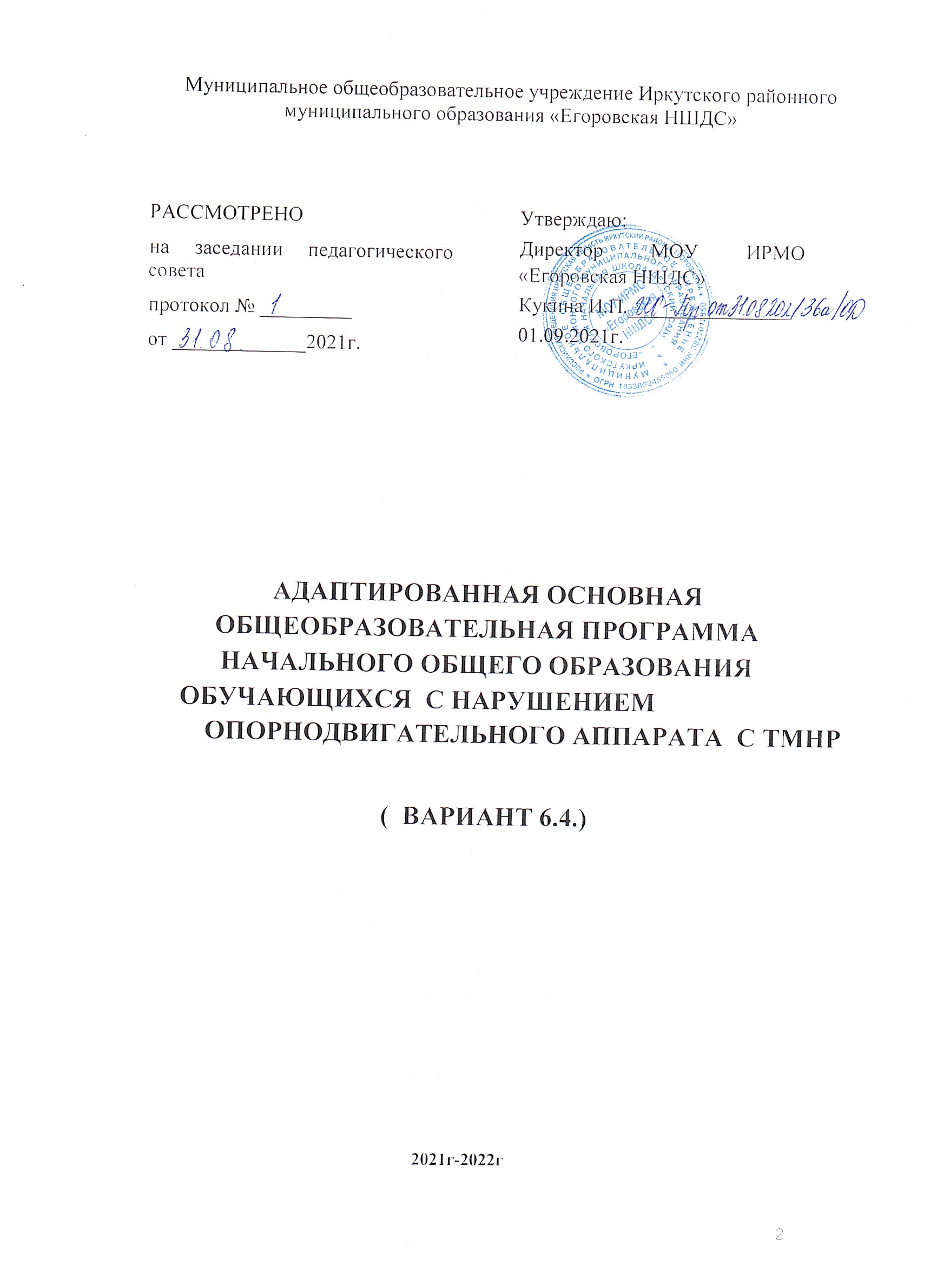 	№ 	Содержание 	 	1. 	Общие положения………………………………………………………………………….3	 	2. 	Целевой раздел 	 	2.1. 	Пояснительная записка………………...…………………………………………………4 	 	2.2. 	Принципы и подходы к формированию АООП НОО………………………………….4 	 	2.3. 	Общая характеристика АООП НОО…………………………………………………….5	 	2.4. 	Психолого-педагогическая характеристика обучающихся с 	 умственной отсталостью и ТМНР………………………………………………….7 	2.5. 	Планируемые результаты освоения обучающимися с 	 умственной отсталостью и ТМНР адаптированной основной общеобразовательной программы начального общего образования и программы коррекционной работы………………………………………………..8	2.6. 	Система оценки достижения обучающимися с умственной 	 отсталостью и ТМНР планируемых результатов освоения адаптированной основной общеобразовательной программы начального общего образования и программы коррекционной работы…………………………………………..11	3. 	Содержательный раздел 	 	3.1. 	Программа формирования базовых учебных действий……………………………13 	 	3.2. 	Программа учебных предметов, курсов коррекционно - 	 развивающей области…………………………………………………………...14 3.3. Программы коррекционных - развивающих курсов ………………………………17 	3.4. 	Программа коррекционной работы………………………………………………….20 	 	3.5. 	Программа внеурочной деятельности………………………………………………28 	   	3.6. 	Программа сотрудничества с семьей обучающегося……………………………...29 	   4. Организационный раздел 	 4.1.  Учебный план……………………………………………………………………….30 	   1. Общие положения 1.1. 	Определение и назначение АООП обучающихся с тяжелыми и множественными нарушения развития 1.1.1 Адаптированная основная образовательная программа начального общего образования (далее АООП НОО) для обучающихся с ТМНР – это образовательная программа, адаптированная для обучения детей с нарушениями опорно-двигательного аппарата, в сочетании с глубокими нарушениями интеллектуального развития, учитывающая особенности их психофизического развития, индивидуальные возможности, обеспечивающая коррекцию нарушений,  развития и социальную адаптацию. 1.1.2 АООП НОО для обучающихся с ТМНР самостоятельно разрабатывается и утверждается МОУ ИРМО «Егоровская НШДС»», осуществляющей образовательную деятельность в соответствии с федеральным государственным образовательным стандартом начального общего образования для детей с ТМНР на основе Примерной  адаптированной основной общеобразовательной программы начального общего образования для обучающихся с ТМНР. Адаптированная основная образовательная программа начального общего образования для обучающегося с ТМНР определяет содержание образования, ожидаемые результаты и условия ее реализации. 1.2. 3Нормативно-правовую базу 	разработки 	АООП 	НОО 	для обучающихся с ТМНР (вариант 6.4.) составляют: Федеральный закон Российской Федерации «Об образовании в Российской Федерации» N 273-ФЗ (в ред. Федеральных законов от  07.05.2013 N 99-ФЗ, от 23.07.2013 N 203-ФЗ); Федеральный государственный образовательный стандарт образования обучающихся с ОВЗ , утвержденный Минобрнауки Российской Федерации от 19.12 2014г. № 1599; Постановление Главного государственного санитарного врача РФ от 10 июля 2015 г. № 26 “Об утверждении СанПиН 2.4.2.3286-15 “Санитарно-эпидемиологические требования к условиям и организации обучения и воспитания в организациях, осуществляющих образовательную деятельность по адаптированным основным общеобразовательным программам для обучающихся с ограниченными возможностями здоровья”; - СП 2.4.3648-20 «Санитарно-эпидемиологические требования к организациям воспитания и обучения, отдыха и оздоровления детей и молодежи», утвержденные постановлением главного государственного санитарного врача от 28.09.2020 № 28.  СанПиН 1.2.3685-21 «Гигиенические нормативы и требования к обеспечению безопасности и (или) безвредности для человека факторов среды обитания», утвержденные постановлением Главного государственного санитарного врача России от 28.01.2021. Примерная 	адаптированная 	основная 	общеобразовательная программа начального общего образования (ПрАООП) на основе ФГОС для обучающихся с ТМНР (вариант 6.4.); 2.Целевой раздел  2.1.Пояснительная записка Цель    реализации 	адаптированной 	основной 	общеобразовательной программы начального общего образования. АООП образования (вариант 6.4) обучающихся с умственной отсталостью и опорно-двигательного аппарата развития направлена на формирование общей культуры, соответствующей общепринятым нравственным и социокультурным ценностям, основанной на развитии личности и необходимых для самореализации и жизни в обществе практических представлений, умений и навыков, позволяющих достичь обучающемуся максимально возможной самостоятельности и независимости в повседневной жизни. Общие характеристики, направления, цели и практические задачи учебных предметов основываются на индивидуальных возможностях и индивидуальных образовательных потребностях обучающегося с ТМНР. 2.2 .Принципы и подходы к формированию АООП НОО В основу разработки АООП НОО для обучающихся с ТМНР (нарушениями интеллекта и опорно-двигательного аппарата) заложены дифференцированный и деятельностный подходы. Дифференцированный подход к построению АООП НОО для детей с ТМНР предусматривает возможность создания с учетом типологических и индивидуальных особенностей развития разных вариантов образовательной программы, в том числе и на основе индивидуального учебного плана. Варианты АООП создаются в соответствии с дифференцированно сформулированными в ФГОС НОО обучающихся с НОДА требованиями к: структуре образовательной программы; условиям реализации образовательной программы; - 	результатам образования. Применение дифференцированного подхода к созданию образовательных программ обеспечивает разнообразие содержания, предоставляя детям с ТМНР возможность реализовать индивидуальный потенциал развития. Деятельностный подход основывается на теоретических положениях отечественной      психологической      науки,      раскрывающих       основные закономерности процесса обучения и воспитания обучащихся, структуру образовательной деятельности с учетом общих закономерностей развития детей с нормальным и нарушенным развитием. Деятельностный подход в образовании строится на признании того, что развитие личности обучающихся с ТМНР младшего школьного возраста определяется характером организации доступной им деятельности (предметно-практической и учебной). Основным средством реализации деятельностного подхода в образовании является обучение как процесс организации познавательной и предметно-практической деятельности обучающихся, обеспечивающий овладение ими содержания образования. В контексте разработки АООП начального общего образования для обучающихся с ТМНР реализация деятельностного подхода обеспечивает: придание результатам образования социально и личностно значимого характера; • прочное усвоение обучающимися с ТМНР знаний и опыта разнообразной деятельности и поведения, возможность их самостоятельного продвижения в изучаемых образовательных областях; существенное повышение мотивации и интереса к учению, приобретению нового опыта деятельности и поведения; обеспечение условий для общекультурного и личностного развития обучающихся с ТМНР на основе формирования базовых учебных действий,   составляющих основу социальной адаптации. В основу формирования адаптированной основной общеобразовательной программы начального общего образования обучающихся с ТМНР положены следующие принципы: принципы   государственной  политики  РФ  в  области   образования1 (гуманистический характер образования, единство образовательного пространства на территории Российской Федерации, светский характер образования, общедоступность образования, адаптивность системы образования к уровням и особенностям развития и подготовки обучающихся и воспитанников и др.); принцип учета типологических и индивидуальных образовательных потребностей обучающихся; принцип коррекционной направленности образовательного процесса; - принцип  развивающей  направленности  образовательного процесса, ориентирующий его на развитие личности обучающегося и расширение    его «зоны ближайшего развития» с учетом особых образовательных потребностей; - онтогенетический принцип; принцип целостности содержания образования: содержание образования едино; в основе структуры содержания образования лежит не понятие предмета, а понятие «образовательной области»; принцип направленности на формирование деятельности, обеспечивает возможность овладения детьми с ТМНР всеми видами доступной им предметно-практической деятельности, способами и приемами познавательной и учебной деятельности, коммуникативной деятельности и нормативным поведением; принцип переноса знаний и умений и навыков и отношений, сформированных в условиях учебной ситуации, в деятельность в жизненной ситуации, что обеспечит готовность обучающегося к самостоятельной ориентировке и активной деятельности в реальном мире, в действительной жизни; принцип сотрудничества с семьей. 	2.3. 	Общая характеристика АООП НОО АООП НОО обучающихся с ТМНР (вариант 6.4.) включает: обязательную часть и часть, формируемую участниками образовательных отношений. АООП реализуется образовательной организацией через урочную и внеурочную деятельность в соответствии с санитарно-эпидемиологическими правилами и нормами, а также другими нормативно-правовыми документами. Вариант 6.4 предназначен для образования детей, имеющих тяжелые множественные нарушения развития (ТМНР). В структуре ТМНР - умственная отсталость в умеренной степени, которая сочетается с двигательными нарушениями. Адаптированная 	основная 	образовательная 	программа 	начального общего образования для обучающихся с ТНМР состоит из двух частей2: обязательной части, части, формируемой участниками образовательных отношений   В соответствии с требованиями ФГОС НОО для обучающихся с нарушениями опорнодвигательного аппарата образовательная организация может создавать дифференцированные адаптированные общеобразовательные программы с учетом особых образовательных потребностей разных групп обучающихся .          Вариант  6.4  предполагает,  что  обучающийся  с     ТМНР  в соответствии  с уровнем развития интеллекта  получает образование  по АООП, которое по содержанию и итоговым достижениям не соотносится к моменту завершения школьного обучения с содержанием и итоговыми достижениями сверстников с НОДА, не имеющих  дополнительные ограничения. На основе АООП организация разрабатывает специальную индивидуальную программу развития (СИПР), учитывающую специфические образовательные потребности обучающегося с ТМНР. СИПР включает: общие сведения об обучающемся; характеристику, включающую оценку развития обучающегося на момент составления программы и определяющую приоритетные направления воспитания и обучения ребенка; индивидуальный учебный план; содержание образования в условиях организации и семьи; - условия реализации потребности в уходе и присмотре; перечень специалистов, участвующих в разработке и реализации СИПР; перечень возможных задач, мероприятий и форм сотрудничества организации и семьи обучающегося; перечень необходимых технических средств и дидактических материалов; средства мониторинга и оценки динамики обучения. Кроме того, СИПР имеет приложение, включающее задания и рекомендации для их выполнения ребенком в домашних условиях. При реализации Варианта 6.4 в форме обучения ребенка на дому или семейного образования обязательным является дозированное расширение его жизненного опыта и социальных контактов в доступных для него пределах. СИПР предусматривает не только адаптацию ребенка к условиям домашней жизни, но и доступное ему социальное развитие. 2.4  Психолого-педагогическая характеристика обучающихся с умственной отсталостью и ТМНР  Дети имеют тяжёлые опорно-двигательные нарушения неврологического генеза и, как следствие, полную или почти полную зависимость от посторонней помощи в передвижении, самообслуживании и предметной деятельности. Большинство детей этой группы не могут самостоятельно удерживать своё тело в сидячем положении. Спастичность конечностей  часто осложнена гиперкинезами. Процесс общения затруднен в связи с несформированностью языковых средств и речемоторных функций порождения экспрессивной речи. Степень умственной отсталости колеблется от выраженной до глубокой. Дети данной группы с менее выраженным интеллектуальным недоразвитием имеют предпосылки для формирования представлений, умений и навыков, значимых для социальной адаптации детей. Так, у большинства детей проявляется интерес к общению и взаимодействию, что позволяет обучать детей пользоваться невербальными средствами коммуникации (жесты, мимика, графические изображения и др.); наличие отдельных двигательных действий (захват, удержание предмета, контролируемые движения шеи и др.), создаёт предпосылки для обучения детей выполнению доступных операций самообслуживания и предметно- практической деятельности. Обучение строится с учётом специфики  развития каждого ребёнка, а также в соответствии с типологическими особенностями развития детей с тяжёлыми и множественными  нарушениями. Особые образовательные потребности обучающихся с умственной отсталостью и ТМНР Особые образовательные потребности у детей с нарушениями опорно- двигательного аппарата задаются спецификой двигательных нарушений, а также спецификой нарушения психического развития, и определяют особую логику построения учебного процесса, находят своё отражение в структуре и содержании образования. Наряду с этим можно выделить особые по своему характеру потребности, свойственные всем обучающимся с НОДА: обязательность непрерывности коррекционно-развивающего процесса, реализуемого, как через содержание  образовательных  областей, так и в процессе индивидуальной работы; требуется введение в содержание обучения специальных разделов; необходимо использование специальных методов, приёмов и средств   обучения   (в   том   числе   специализированных   компьютерных  и ассистивных технологий), обеспечивающих реализацию «обходных путей» обучения; индивидуализация обучения в соответствии с потенциальными возможностями; наглядно-действенный характер содержания образования и упрощение системы учебнопознавательных задач, решаемых в процессе образования; специальное обучение «переносу» сформированных знаний и умений в новые ситуации взаимодействия с действительностью; специальная 	помощь 	в 	развитии 	возможностей 	вербальной 	и 	невербальной коммуникации; коррекция произносительной стороны речи; освоение умения использовать речь по всему спектру коммуникативных ситуаций; обеспечение особой пространственной и временной организации образовательной среды; максимальное расширение образовательного пространства - выход за пределы образовательного учреждения. Для данных обучающихся: учет особенностей и возможностей обучающихся реализуется как через образовательные условия, так и через содержательное и смысловое наполнение учебного материала. Усиление практической направленности обучения с индивидуальной дифференцированностью требований в соответствии с особенностями усвоения учебного материала, обучающимися с тяжелыми множественными нарушениями развития. Специальное обучение и услуги должны охватывать физическую терапию, психологическую и логопедическую помощь. 2.5 .Планируемые результаты освоения обучающимися с умственной отсталостью  	и ТМНР адаптированной основной общеобразовательной программы начального общего образования и программы коррекционной работы В соответствии с требованиями ФГОС для детей с ОВЗ применительно к варианту 6.4. адаптированной основной общеобразовательной программы результативность обучения оценивается только строго индивидуально с учетом особенностей психофизического развития и особых образовательных потребностей каждого обучающегося. В связи с этим, требования к результатам освоения образовательных программ представляют собой описание возможных результатов образования данной категории обучающихся. Стандарт устанавливает требования к результатам освоения обучающимися с умственной отсталостью АООП, которые  рассматриваются в варианте 6.4. как возможные (примерные) и соразмерные с индивидуальными возможностями и специфическими образовательными потребностям обучающихся. Требования устанавливаются к результатам: личностным, включающим готовность и способность обучающихся к саморазвитию, сформированность мотивации к обучению и познанию, ценностно-смысловые установки обучающихся, отражающие их индивидуально-личностные позиции, социальные компетенции, личностные качества; предметным, включающим освоенный обучающимися в ходе  изучения учебного предмета опыт специфической для данной предметной области деятельности по получению нового знания и его применению. Личностные результаты освоения адаптированной образовательной программы заносятся в СИПР с учетом их индивидуальных возможностей и особых образовательных потребностей и включают: 1) осознание себя, как "Я"; осознание своей принадлежности к определенному полу; социально-эмоциональное участие в процессе общения и совместной деятельности; 2) развитие адекватных представлений о окружающем социальном мире, овладение социально- бытовыми умениями, необходимыми в повседневной жизни дома и в школе, умение выполнять посильную домашнюю работу, включаться школьные дела и др; понимание собственных возможностей и ограничений, умение пользоваться индивидуальными слуховыми аппаратами и (или) имплантом и другими личными техническими средствами в разных ситуациях; умение сообщать о нездоровье, опасности и т.д. владение 	элементарными 	навыками 	коммуникации 	и 	принятыми 	нормами взаимодействия; способность к осмыслению социального окружения; развитие самостоятельности, овладение общепринятыми правилами поведения; наличие интереса к практической деятельности. Предметные результаты освоения АООП НОО С учетом индивидуальных возможностей и особых образовательных потребностей обучающихся с ТМНР предметные результаты отражают:  Язык и речевая практика Общение и чтение. 1)Овладение 	доступными 	средствами 	коммуникации 	и 	общения 	- вербальными и невербальными. Способность понимать обращенную речь, понимать смысл доступных невербальных графических знаков (рисунков, фотографий и др. графических изображений), неспецифических жестов. 2)Умение пользоваться доступными средствами коммуникации в практике экспрессивной и импрессивной речевой деятельности для решения соответствующих возрасту житейских задач. Умение вступать в контакт, поддерживать и завершать его, используя невербальные и вербальные средства, соблюдая общепринятые правила общения. Умение использовать средства альтернативной коммуникации в процессе общения: использование предметов для выражения потребностей путем указания на них жестом, взглядом; пользование индивидуальными коммуникативными тетрадями с графическими изображениями объектов и действий путем указательного жеста; использование доступных жестов для передачи сообщений. 3) Развитие речи как средства общения в тесной связи с познанием окружающего мира, личным опытом ребенка. Понимание слов, обозначающих объекты, явления природы, рукотворного мира. Умение использовать усвоенный словарный и фразовый материал в коммуникативных ситуациях. Окружающий природный мир 1) Представления о явлениях и объектах неживой природы, смене времен года и соответствующих сезонных изменениях в природе, умения адаптироваться к конкретным природным и климатическим условиям. Интерес к объектам и явлениям неживой природы. Расширение представлений об объектах неживой природы (огне, почве, земле, воздухе, лесе, луге, реке, водоемах, формах земной поверхности, полезных ископаемых). Представления о временах года, характерных признаках времен года, погодных изменениях, их влиянии на жизнь человека. 2) Представления о животном и растительном мире, их значении в жизни человека. Интерес к объектам живой природы. Расширение представлений о животном и растительном мире; Умение заботливо и бережно относиться к растениям и животным, ухаживать за ними; 3) Элементарные представления о течении времени. Умение различать части суток, дни недели, месяцы, их соотнесение с временем года. Представления о течении времени: смена событий дня, суток, в течение недели, месяца и т.д.  Искусство Изобразительная деятельность (рисование, лепка, аппликация): 1) Освоение средств изобразительной деятельности и их использование в повседневной жизни. Интерес к доступным видам изобразительной деятельности. Умение использовать инструменты и материалы в процессе доступной изобразительной деятельности (лепка, рисование, аппликация). Умение использовать различные изобразительные технологии в процессе рисования, лепки, аппликации. 2) Способность к совместной и самостоятельной изобразительной деятельности. Получение удовольствия, радости от изобразительной деятельности. Стремление с собственной творческой деятельности, демонстрация результата своей работы. Умение выражать свое отношение к результатам собственной и чужой творческой деятельности. Музыка: Развитие восприятия, накопление впечатлений и практического опыта в процессе слушания музыки, просмотра музыкально-танцевальных,  вокальных и инструментальных выступлений, активного участия в игре на доступных музыкальных инструментах, движении под музыку, пении. Интерес к различным видам музыкальной деятельности (слушание, пение, движение под музыку, игра на музыкальных инструментах). Умение слушать разную по характеру музыку и двигаться в соответствии с характером музыкального произведения. Освоение приемов игры на музыкальных инструментах, сопровождение мелодии игрой на музыкальных инструментах. Получение удовольствия, радости от совместной и самостоятельной музыкальной деятельности. 2.6. Система оценки достижения обучающимися с умственной отсталостью и ТМНР планируемых результатов освоения адаптированной основной общеобразовательной программы начального общего образования и программы коррекционной работы    Текущая аттестация обучающихся включает в себя полугодовое оценивание результатов освоения СИПР, разработанной на основе АООП образовательной организации. Промежуточная (годовая) аттестация представляет собой оценку результатов освоения СИПР и развития жизненных компетенций ребёнка по итогам учебного года. По итогам освоения задач и анализа результатов обучения оценивается динамика развития его жизненных компетенций. Итоговая аттестация осуществляется в течение последних двух недель учебного года путем наблюдения за выполнением обучающимися специально подобранных заданий, позволяющих выявить и оценить результаты обучения. При оценке результативности обучения обучающихся важно учитывать затруднения в освоении отдельных предметов (курсов) и даже образовательных областей, которые не должны рассматриваться как показатель неуспешности их обучения и развития в целом. Система оценки результатов включает целостную характеристику выполнения обучающимся СИОП, отражающую взаимодействие следующих компонентов образования:   что обучающийся должен знать и уметь на данной ступени образования,   что  из полученных знаний и умений он может 	и  должен применять на практике,   насколько активно, адекватно и самостоятельно он их применяет. При оценке 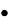 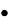 результативности обучения обучающихся особо важно учитывать, что у детей могут быть вполне закономерные затруднения в освоении отдельных предметов и даже областей, но это не    рассматривается как показатель неуспешности их обучения и развития в целом. Для выявления возможной результативности обучения учитывается  ряд факторов: особенности 	текущего 	психического 	и 	соматического 	состояния 	каждого обучающегося; в процессе предъявления заданий используются все доступные обучающемуся средства невербальной коммуникации (предметы, жесты, фотографии, рисунки, пиктограммы, электронные технологии) и речевые средства (устная, письменная речь); формы 	выявления 	возможной 	результативности 	обучения 	 	разрабатываются индивидуально в тесной связи с практической деятельностью детей; способы выявления умений и представлений обучающихся с ТМНР  представлены как в традиционных, так и других формах, в том числе в виде выполнения практических заданий; в процессе предъявления и выполнения заданий обучающимся оказывается необходимая помощь, которая носит разнообразный характер (дополнительные словесные и жестовые инструкции и уточнения, выполнение ребенком задания по образцу, по подражанию, после частичного выполнения взрослым, совместно с взрослым); при оценке результативности достижений необходимо учитывать уровень выполнения и степень самостоятельности ребенка (самостоятельно, самостоятельно по образцу, по инструкции, с небольшой или значительной физической помощью, вместе с  взрослым). • выявление результативности обучения направлено не только на определение актуального уровня развития, но и «зоны ближайшего», а для некоторых обучающихся «зоны отдаленного развития», т.е. возможностей потенциального развития. выявление представлений, умений и навыков обучающихся с умственной отсталостью и ТМНР в каждой образовательной области создает основу для дальнейшей корректировки СИПР, конкретизации плана дальнейшей коррекционно-развивающей работы. Оценка отражает степень самостоятельности обучающегося при выполнении действий, операций, направленных на решении конкретных жизненных задач, сформулированных в СИПР. Оценка фиксирует насколько самостоятельно или с помощью (значительной или частичной физической,  по образцу, подражанию или по инструкции и т.д.) обучающийся выполняет осваиваемые действия и насколько он использует сформированные представления для решения жизненных задач. Оценка результатов образования представляется в виде характеристики по каждому предмету, включенному в СИПР обучающегося, а анализ результатов позволяет оценить динамику развития его жизненной компетенции. Для оценки результатов развития жизненной компетенции обучающегося используется     метод     экспертной      группы     (на междисциплинарной      основе).      Экспертная      группа объединяет представителей всех заинтересованных участников образовательного процесса, тесно контактирующих с ребёнком, включая членов его семьи. Задачей экспертной группы является выработка согласованной оценки достижений ребёнка в сфере жизненной компетенции. Основой служит анализ поведения ребёнка и динамики его развития в повседневной жизни. Результаты анализа представлены в удобной и понятной всем  членам группы форме оценки, характеризующей наличный уровень жизненной компетенции.  Формы промежуточной аттестации обучающихся    В процессе обучения с учащимися с умеренной и тяжелой умственной отсталостью введена безоценочная форма аттестации. Перевод в другой класс обучающихся целесообразно проводить записи об их продвижении в различных аспектах обучения, формами промежуточного контроля выступают практические и теоретические задания с отметками о выполнении, запись достижений в тех или иных видах деятельности, что позволяет педагогам в наглядной форме представить реальные успехи учащихся. Текущая аттестация проводится в форме беседы, опроса, индивидуальных заданий, наблюдений за работу на уроке и отмечается в учебном дневнике или дневнике наблюдений. В конце четверти, года в графе «итоги года» ставить от0-5 баллов. В процессе занятий с обучающимися с умеренной и тяжелой умственной отсталостью целесообразно вести записи об их продвижении в различных аспектах обучения. Это поможет учителю, воспитателю, логопеду и другим специалистам определять задачи и содержание работы в текущий период, судить об адекватности и эффективности проведенных коррекционных мероприятий. Запись достижений в тех или иных видах деятельности позволяет родителям и педагогам в наглядной форме представить реальные успехи учащихся. Учебный план является ежегодно обновляемым, составляется на каждый учебный год с описанием конкретного режима функционирования ОУ, с учетом изменений в нормативной базе. Календарный учебный график составляется на каждый учебный год с учетом мнений участников образовательных отношений. учетом региональных и этнокультурных традиций, с учетом, плановых мероприятий учреждении образования и культуры региона. 3.Содержательный раздел 3.1. Программа формирования базовых учебных действий Программа формирования базовых учебных действий у обучающихся с ТМНР направлена на формирование готовности у детей к овладению содержанием АООП и включает следующие задачи: Подготовка 	ребенка 	к 	нахождению 	и 	обучению 	в 	среде 	сверстников, 	к эмоциональному, коммуникативному взаимодействию с группой обучающихся. Формирование учебного поведения: направленность взгляда (на говорящего взрослого, на задание); умение выполнять инструкции педагога; использование по назначению учебных материалов;  умение выполнять действия по образцу и по подражанию. 3. Формирование умения выполнять задание:  в течение определенного периода времени, от начала до конца, с заданными качественными параметрами. 4.Формирование умения самостоятельно переходить от одного задания (операции, действия) к другому в соответствии с расписанием занятий, алгоритмом действия и т.д. Характеристика базовых учебных действий I  классы 3.2 Программа учебных предметов, курсов коррекционно - развивающей области Язык и речевая практика Общение и чтение 1) Овладение доступными средствами коммуникации и общения - вербальными и невербальными. Способность понимать обращенную речь, понимать смысл доступных невербальных графических знаков (рисунков, фотографий, пиктограмм и др. графических изображений), неспецифических жестов. Умение пользоваться средствами альтернативной коммуникации: воспроизводящими заменяющими речь устройствами (коммуникаторы, персональные компьютеры и др.), коммуникативными тетрадями, жестом, взглядом и др. 2) Умение пользоваться доступными средствами коммуникации в практике экспрессивной и импрессивной речевой деятельности для решения соответствующих возрасту житейских задач. Умение вступать в контакт, поддерживать и завершать его, используя невербальные и вербальные средства, соблюдая общепринятые правила общения. Умение использовать средства альтернативной коммуникации в процессе общения: использование предметов для выражения потребностей путем указания на них жестом, взглядом; пользование индивидуальными коммуникативными тетрадями с графическими изображениями объектов и действий путем указательного жеста; использование доступных жестов для передачи сообщений; общение с помощью электронных средств коммуникации (коммуникатор, планшет и др.) 3) Развитие речи как средства общения в тесной связи с познанием окружающего мира, личным опытом ребенка. Понимание слов, обозначающих объекты, явления природы, рукотворного мира. Умение использовать усвоенный словарный и фразовый  материал в коммуникативных ситуациях. Различение и узнавание напечатанных слов, обозначающих имена людей, названия хорошо известных предметов и действий Чтение в доступных ребенку пределах, понимание смысла узнаваемого слова. Искусство Изобразительная деятельность (рисование, лепка, аппликация) 1) Освоение средств изобразительной деятельности и их использование в повседневной жизни. Интерес к доступным видам изобразительной деятельности. Умение использовать инструменты и материалы в процессе доступной изобразительной деятельности (лепка, рисование, аппликация). Умение использовать различные изобразительные технологии в процессе рисования, лепки, аппликации. 2) Способность к совместной и самостоятельной изобразительной деятельности. Получение 	удовольствия, 	радости 	от изобразительной деятельности. Стремление с 	собственной 	творческой 	деятельности, демонстрация результата своей работы. Умение выражать свое отношение к результатам собственной и чужойтворческой деятельности. 3) Готовность к участию в совместных мероприятиях. Получение положительных впечатлений от взаимодействия в процессе совместной творческой деятельности. Умение использовать навыки, полученные на занятиях   изобразительной деятельности, для изготовления творческих работ, участия в выставках поделок, конкурсах рисунков. Музыка. 1) Развитие восприятия, накопление впечатлений и практического опыта в процессе слушания музыки, просмотра музыкально-танцевальных, вокальных и инструментальных выступлений, активного участия в игре на доступных музыкальных инструментах, движении под музыку, пении. Интерес к различным видам музыкальной деятельности (слушание, пение, движение под музыку, игра на музыкальных инструментах). Умение слушать разную по характеру музыку и двигаться в соответствии с характером музыкального произведения. Освоение приемов игры на музыкальных инструментах, сопровождение мелодии игрой на музыкальных инструментах. Получение удовольствия, радости от совместной и самостоятельной музыкальной деятельности. 2) Готовность к участию в совместных музыкальных мероприятиях. Умение получать радость от совместной и самостоятельной музыкальной деятельности. Умение использовать навыки, полученные на занятиях по музыкальной деятельности, для участия в представлениях, концертах, спектаклях. Естествознание Окружающий природный мир 1)  Представления о явлениях и объектах неживой природы, смене времен года и соответствующих сезонных изменениях в природе, умения адаптироваться к конкретным природным и климатическим условиям. Интерес к объектам и явлениям неживой природы. Расширение представлений об объектах неживой природы (огне, почве, земле, воздухе, лесе, луге, реке, водоемах, формах земной поверхности, полезных ископаемых). Представления о временах года, характерных признаках времен года, погодных изменениях, их влиянии на жизнь человека. 2)  Представления о животном и растительном мире, их значении в жизни человека. Интерес к объектам живой природы. Расширение представлений о животном и растительном мире (грибах, ягодах, птицах, рыбах и т.д.). Умение заботливо и бережно относиться к растениям и животным, ухаживать за ними. соотнесение с временем года. Представления о течении времени: смена событий дня, суток, в течение недели, месяца и т.д. 3.3. Программы коррекционных - развивающих курсов Сенсорное развитие.       Сенсорное развитие направлено на формирование полноценного восприятия окружающей действительности. Первым шагом познания мира является чувственный опыт человека. Успешность умственного, физического, эстетического воспитания в значительной степени зависит от уровня сенсорного развития детей, т.е. от того, насколько полно ребенок воспринимает окружающий мир. У детей с ТМНР сенсорный опыт  спонтанно не формируется. Чем более выражены нарушения развития ребенка, тем большее значение в его жизни имеет чувственный опыт, который накапливается в процессе восприятия различных ощущений. Дети с ТМНР наиболее чувствительными к воздействиям на сохранные анализаторы, поэтому педагогически продуманный выбор средств и  способов сенсорного воздействия будет благоприятствовать их дальнейшему психическому и физическому развитию.        Целью обучения является обогащение чувственного опыта через целенаправленное систематическое воздействие на различные анализаторы. Программно-методический 	материал 	включает 	5 	разделов: «Зрительное восприятие», «Слуховое восприятие», «Кинестетическое восприятие», «Восприятие запаха», «Восприятие вкуса». Содержание каждого раздела представлено по принципу от простого к сложному. Сначала проводится работа, направленная на расширение диапазона воспринимаемых ощущений ребенка, стимуляцию активности. Под активностью подразумеваются психические, физические, речевые реакции ребенка, например: эмоционально-двигательная отзывчивость, концентрация внимания, вокализация. В дальнейшем в ходе обучения формируются сенсорно-перцептивные действия. Ребенок учится не только распознавать свои ощущения, но и перерабатывать получаемую   информацию, что в будущем поможет ему лучше ориентироваться в окружающем мире. Для реализации курса необходимо специальное материально- техническое оснащение, включающее: оборудованную сенсорную комнату, сухой (шариковый) и водный бассейны, игрушки и предметы со световыми, звуковыми эффектами, образцы материалов, различных по фактуре, вязкости, температуре, плотности, сенсорные панели, наборы аромобаночек, вибромассажеры и т.д. Содержание коррекционного курса.      Зрительное восприятие. Фиксация взгляда на лице человека. Фиксация взгляда на неподвижном светящемся предмете. Фиксация взгляда на неподвижном предмете, расположенном напротив ребенка, справа и слева от него. Прослеживание взглядом за движущимся близко расположенным предметом (по горизонтали, по вертикали, по кругу, вперед/назад). Прослеживание взглядом за движущимся удаленным объектом. Слуховое восприятие. Локализация неподвижного источника звука, расположенного на уровне уха, плеча, талии. Прослеживание за близко расположенным перемещающимся источником звука. Локализация неподвижного удаленного источника звука. Соотнесение звука с его источником. Нахождение объектов, одинаковых по звучанию.     Кинестетическое восприятие. Адекватная эмоционально-двигательная реакция на прикосновения человека. Адекватная реакция  на соприкосновение с материалами (дерево, металл, клейстер, пластмасса, бумага, вода и др.), различными по температуре (холодный, теплый), фактуре (гладкий, шероховатый), вязкости (жидкий, густой, сыпучий). Адекватная реакция на вибрацию, исходящую от объектов. Адекватная реакция на давление на поверхность тела. Адекватная реакция на положение тела (горизонтальное, вертикальное). Адекватная реакция на положение частей тела. Адекватная реакция на соприкосновение тела с разными видами поверхностей. Различение материалов по характеристикам (температура, фактура, влажность, вязкость).     Восприятие запаха. Адекватная реакция на запахи. Различение объектов по запаху. Восприятие вкуса. Адекватная реакция на продукты, различные по вкусовым качествам (горький, сладкий, кислый, соленый) и консистенции (жидкий, твердый, вязкий, сыпучий). Узнавание продукта по вкусу. Различение основных вкусовых качеств продуктов (горький, сладкий, кислый, соленый). Двигательное развитие Двигательная активность является естественной потребностью человека. Развитие двигательных навыков необходимо для нормальной жизнедеятельности всех систем и функций человека. У большинства детей с ТМНР    имеются    тяжелые    нарушения    опорно-двигательных    функций, значительно ограничивающие возможности самостоятельной деятельности обучающихся. Поэтому работа по поддержанию и развитию способности к движению и функциональному использованию двигательных навыков является целью данного коррекционного курса. Целенаправленное двигательное развитие в рамках курса происходит на специально организованных занятиях, проводимых инструкторами лечебной физкультуры и/или учителями адаптивной физкультуры. Содержание коррекционного курса. поддержание жизненно-важных функций организма (дыхание, работа сердечно-сосудистой системы и других внутренних органов); мотивация двигательной активности; поддержка и развитие имеющихся движений, расширение диапазона движений и профилактика возможных нарушений; обучение переходу из одной позы в другую; освоение новых способов передвижения (включая передвижение с помощью технических средств реабилитации); формирование функциональных двигательных навыков, которые ребенок в дальнейшем научится использовать в повседневной жизни; развитие функции руки, в том числе мелкой моторики; формирование ориентировки в пространстве; обогащение сенсомоторного опыта. Техническое оснащение курса включает: технические средства реабилитации (кресла-коляски, ходунки, вертикализаторы); средства для фиксации ног, груди, таза; мягкие формы и приспособления для придания положения лежа, сидя, стоя; ограничители; автомобильные кресла; гимнастические мячи различного диаметра, гамак, тележки, коврики, специальный велосипед, тренажеры («Пони», «Мотомед» и др.), подъемники и др. Альтернативная коммуникация.     Общение - это неотъемлемая составляющая жизни человека. Каждый человек занимает в обществе определенное место и всегда находится в  каких- либо отношениях с другими окружающими людьми. Для ребенка с ТМНР обучение общению представляет большую значимость. Его учат выражать свои желания, нужды, просить о помощи, реагировать на слова говорящих с ним  людей.  Эта  способность  является  тем  средством,  с  помо щью которого он адаптируется в окружающем мире и учится жить в нем. Ребенок с ТМНР, не владеющий вербальной речью, становится непонятным окружающим, что затрудняет полноценное общение с ним. Выходом   из   этой   ситуации   является   обучение   ребенка использованию альтернативных средств коммуникации. Альтернативные средства общения могут использоваться для дополнения речи (если речь невнятная, смазанная) или замены речи (в случае ее отсутствия). Коррекционная работа в рамках курса тесно взаимосвязана с обучением по предмету «Общение». Приоритетной задачей коррекционного курса является обучение детей альтернативной коммуникации как средству,  а в рамках предмета «Общение» происходит обучение детей умению пользоваться этим средством. Техническое оснащение курса включает: предметы, графические изображения, знаковые системы, таблицы букв, карточки с напечатанными словами, наборы букв, коммуникативных таблиц и коммуникативные тетради, записывающие устройства   и синтезирующие речь устройства . Содержание коррекционного курса. Освоение доступных средств невербальной коммуникации: взгляда, мимики, жеста, предмета, графического изображения, знаковой системы. Освоение таблицы букв, карточек с напечатанными словами, набора букв как средства коммуникации. Составление коммуникативных таблиц и коммуникативных тетрадей для общения в школе, дома и в других местах.    Коррекционно-развивающие занятия направлены: на реализацию особых образовательных потребностей обучающихся с ТМНР не предусмотренных содержанием программ по учебным предметам; на дополнительную помощь в освоении отдельных действий и  представлений, которые оказываются для обучающихся особенно трудными; на развитие индивидуальных способностей обучающихся, их творческого потенциала. Возможности усвоения программного материала у разных детей с ТМНР определяют объем и содержание необходимой помощи каждому обучающемуся. Учитывая особенности психофизического развития и индивидуальные возможности конкретного обучающегося, образовательная организация может расширить содержание включенного в СИОП учебного предмета  дополнительными задачами. 3.4. Программа коррекционной работы При реализации программы для детей с ТМНР каждый предмет имеет ярко выраженную коррекционную направленность. Однако особенность обучения детей с нарушением интеллекта предполагает необходимость коррекционно- развивающей работы с ними, что обеспечивается внесением в учебный план индивидуальных коррекционно-развивающих занятий: психокоррекция, логопедические занятия, основы коммуникации. В условиях обучения на дому занятия коррекционно-развивающей области проводятся индивидуально. Эти занятия не являются обязательными для  посещения всеми учащимися, проводятся как параллельно с основными занятиями учебного плана, так и во вторую половину дня после часового и более перерыва. Приоритетными направлениями работы в коррекционно-развивающей области являются: укрепление и охрана здоровья, физическое развитие ребенка; формирование и развитие коммуникативной и когнитивной функции речи; формирование и развитие продуктивных видов деятельности, социального поведения, коммуникативных умений; расширение социальных контактов с целью формирования навыков социального общежития, нравственного поведения, знаний о себе, о других людях; коррекция индивидуальных сторон психической деятельности. Программа коррекционной работы в соответствии со Стандартом направлена на создание системы комплексной помощи детям с ограниченными возможностями здоровья в освоении адаптированной основной образовательной программы начального общего образования. Программа коррекционной работы должна обеспечивать: создание в общеобразовательном учреждении специальных условий воспитания, обучения, позволяющих учитывать особые образовательные потребности детей с ограниченными возможностями здоровья посредством индивидуализации и дифференциации образовательного процесса; дальнейшую социальную адаптацию и интеграцию детей с особыми образовательными потребностями в общеобразовательном учреждении.  Цели программы: оказание комплексной психолого-социально-педагогической помощи и поддержки обучающимся с ограниченными возможностями здоровья и их родителям (законным представителям); осуществление коррекции недостатков в физическом и (или) психическом развитии обучающихся с ограниченными возможностями здоровья. Приоритетными направлениями программы становятся формирование социальной компетентности обучающихся с ограниченными возможностями здоровья, развитие адаптивных способностей личности для самореализации в обществе.  Задачи программы: выявление и удовлетворение особых образовательных потребностей обучающихся с ограниченными возможностями здоровья при освоении АООП НОО для детей с ТМНР; определение особенностей организации образовательного процесса и условий интеграции для рассматриваемой категории детей в соответствии с индивидуальными особенностями каждого ребёнка, структурой нарушения развития и степенью выраженности (в соответствии с рекомендациями психолого-медико-педагогической комиссии); осуществление индивидуально ориентированной социально-психолого- педагогической и медицинской помощи обучающимся с ограниченными возможностями здоровья с учётом особенностей психического и (или) физического развития, индивидуальных возможностей детей (в  соответствии с рекомендациями психолого-медико-педагогической комиссии); разработка и реализация индивидуальных программ, учебных планов, организация индивидуальных занятий для детей с выраженным нарушением в физическом и (или) психическом развитии, сопровождаемые поддержкой тьютора образовательного учреждения; обеспечение возможности воспитания и обучения по дополнительным образовательным программам социально-педагогической и других направленностей, получения дополнительных образовательных коррекционных услуг; расширение адаптивных возможностей личности, определяющих готовность к решению доступных проблем в различных сферах жизнедеятельности; развитие коммуникативной компетенции, форм и навыков конструктивного личностного общения в группе сверстников; реализация комплексной системы мероприятий по социальной адаптации обучающихся с ограниченными возможностями здоровья; оказание консультативной и методической помощи родителям (законным представителям) детей с ограниченными возможностями здоровья по медицинским, социальным, правовым и другим вопросам.  Направления работы: Программа коррекционной работы на ступени основного общего образования включает в себя взаимосвязанные направления, раскрывающие её основное содержание: диагностическое, коррекционно-развивающее, консультативное, информационнопросветительское. Характеристика содержания коррекционной работы  Диагностическая работа включает: выявление 	особых 	образовательных 	потребностей 	обучающихся 	с 	ограниченными возможностями здоровья при освоении АООП НОО; проведение комплексной социально-психолого-педагогической диагностики нарушений в психическом и (или) физическом развитии обучающихся с ограниченными возможностями здоровья; определение уровня актуального и зоны ближайшего развития обучающегося с ограниченными возможностями здоровья, выявление его резервных возможностей; изучение развития эмоционально-волевой, познавательной, речевой сфер и личностных особенностей обучающихся; изучение социальной ситуации развития и условий семейного воспитания ребёнка; изучение адаптивных возможностей и уровня социализации ребёнка с ограниченными возможностями здоровья; системный разносторонний контроль за уровнем и динамикой развития ребёнка с ограниченными возможностями здоровья (мониторинг динамики развития, успешности освоения образовательных программ основного общего образования). Цель: выявление характера и интенсивности трудностей развития детей с ограниченными возможностями здоровья, проведение их комплексного обследования и подготовку рекомендаций по оказанию им психолого-медико- педагогической помощи.  Коррекционно-развивающая  работа включает: реализацию комплексного индивидуально ориентированного социально- психологопедагогического и медицинского сопровождения в условиях образовательного процесса обучающихся  с  ограниченными возможностями здоровья с учётом особенностей психофизического развития; выбор оптимальных для развития ребёнка с ограниченными возможностями здоровья коррекционных программ/методик, методов и приёмов обучения  в соответствии с его особыми образовательными потребностями; организацию и проведение индивидуальных и групповых коррекционно- развивающих занятий, необходимых для преодоления нарушений развития и трудностей обучения; коррекцию и развитие высших психических функций, эмоционально- волевой, познавательной и речевой сфер; развитие универсальных учебных действий в соответствии с требованиями основного общего образования; формирование способов регуляции поведения и эмоциональных состояний; развитие форм и навыков личностного общения в группе сверстников, коммуникативной компетенции; развитие компетенций, необходимых для продолжения образования и профессионального самоопределения; формирование навыков получения и использования информации (на основе ИКТ), способствующих повышению социальных компетенций и адаптации в реальных жизненных условиях; социальную защиту ребёнка в случаях неблагоприятных условий жизни при психотравмирующих обстоятельствах. Цель: обеспечение своевременной специализированной помощи в освоении содержания образования и коррекции недостатков в познавательной и эмоционально-личностной сфере детей с ограниченными возможностями здоровья, детей-инвалидов.  Консультативная  работа включает: выработку совместных обоснованных рекомендаций по основным направлениям работы с обучающимися с ограниченными возможностями здоровья, единых для всех участников образовательного процесса; консультирование специалистами педагогов по выбору индивидуально ориентированных методов и приёмов работы с обучающимися с ограниченными возможностями здоровья; консультативную помощь семье в вопросах выбора стратегии воспитания и приёмов коррекционного обучения ребёнка с ограниченными возможностями здоровья. Цель: обеспечение непрерывности специального индивидуального сопровождения детей с ограниченными возможностями здоровья и их семей по вопросам реализации дифференцированных психолого-педагогических условий обучения, воспитания; коррекции, развития и социализации обучающихся.  Информационно-просветительская работа предусматривает: информационную поддержку образовательной деятельности обучающихся с особыми образовательными потребностями, их родителей (законных представителей), педагогических работников; различные формы просветительской деятельности (лекции, беседы, информационные стенды, печатные материалы), направленные на разъяснение участникам образовательного процесса — обучающимся (как имеющим, так и не имеющим недостатки в развитии), их родителям (законным представителям), педагогическим работникам — вопросов, связанных с особенностями образовательного процесса и сопровождения обучающихся с ограниченными возможностями здоровья; проведение тематических выступлений для педагогов и родителей (законных представителей)       по       разъяснению        индивидуально-типологических особенностей различных категорий детей с ограниченными возможностями здоровья. Цель: организация информационно-просветительской деятельности по вопросам инклюзивного образования со всеми участниками образовательного процесса   Взаимодействие специалистов общеобразовательного учреждения обеспечивает системное сопровождение обучающихся с ограниченными возможностями здоровья специалистами различного профиля в образовательном процессе. Такое взаимодействие включает: комплексность 	в 	определении 	и 	решении 	проблем	 	обучающегося, предоставлении ему специализированной квалифицированной помощи; многоаспектный 	анализ 	личностного 	и 	познавательного  	развития обучающегося; составление комплексных индивидуальных программ общего развития и коррекции отдельных сторон учебно-познавательной, речевой, эмоционально-волевой и личностной сфер ребёнка. Наиболее распространённые и действенные формы организованного взаимодействия специалистов — это консилиумы и службы сопровождения общеобразовательного учреждения, которые предоставляют многопрофильную помощь ребёнку и его родителям (законным представителям), а также образовательному учреждению в решении вопросов, связанных с адаптацией, обучением, воспитанием, развитием, социализацией детей с ограниченными возможностями здоровья. Данная программа обеспечивает реализацию индивидуальной программы каждого обучающегося комплексом диагностических, коррекционных и профилактических мероприятий. Программа фиксируется в «Карте индивидуального сопровождения» и утверждается на психолого–медико–педагогическом консилиуме. Для проведения групповых занятий комплектуются группы, в которые объединяются дети, имеющие сходные проблемы. Определяются дети с особыми проблемами, нуждающиеся в индивидуальных занятиях. На коррекционно–развивающем этапе осуществляется реализация намеченной программы. Каждый воспитанник получает помощь от специалиста, соответственно своему индивидуальному плану. На аналитическом этапе оценивается результативность занятий посредством анкетных, проективных, экспериментальных и др. методов, производится анализ эффективности используемых методов и средств, и подводятся итоги работы, определяются основные направления работы на следующий год. 3.5. Программа внеурочной деятельности Программа внеурочной деятельности направлена на социально- эмоциональное, спортивно-оздоровительное, творческое, нравственное, познавательное, общекультурное развитие личности средствами физического, нравственного, эстетического воспитания. Внеурочная деятельность также направлена на расширение контактов обучающихся с обычно развивающимися сверстниками и взаимодействие с разными людьми. Внеурочная деятельность способствует социальной интеграции обучающихся путем организации и проведения мероприятий, в которых предусмотрена совместная деятельность обучающихся с умственной отсталостью (интеллектуальными нарушениями) и обучающихся, не имеющих каких-либо нарушений развития, из различных организаций. Детям, обучающимся по программам надомного обучения рекомендовано посещение мероприятий, проводимых в школе по мере их возможности. Задачи и мероприятия, реализуемые на внеурочной деятельности, включаются в СИПР. Внеурочная деятельность организуется по двум направлениям: 1) Уход и присмотр. Уход необходим обучающимся с умственной отсталостью, возможности которых к самообслуживанию отсутствуют или значительно ограничены. Уход осуществляется в процессе гигиенических процедур, одевания и раздевания, приема пищи. Во время ухода ребенок должен чувствовать уважительное, доброжелательное отношение взрослого, которое будет способствовать появлению у него доверия и желания взаимодействовать с взрослым. Присмотр происходит во время прогулки, свободной деятельности обучающегося с целью предотвращения случаев, когда обучающийся может причинить вред себе, окружающим или имуществу. Ввиду того, что ребенок с ТМНР находится на домашнем обучении уход осуществляется мамой при проведении гигиенических процедур, приема пищи, одевания и раздевания. Присмотр осуществляется мамой в процессе прогулок по свежему воздуху, игр. 2) социально-эмоциональное, спортивно-оздоровительное, творческое, духовно- нравственное, общеинтеллектуальное, общекультурное развитие личности в таких формах как игра, соревнование, олимпиады, экскурсии, кружки, проекты и т.д. при посещении мероприятий в школе, участия в конкурсах, играх.     Внеурочная деятельность, направленная на развитие личности, способствует социальной интеграции обучающихся путем организации и проведения мероприятий, в которых предусмотрена совместная деятельность детей с ТМНР и детей, не имеющих каких-либо нарушений развития. Виды совместной внеурочной деятельности необходимо подбираются с учетом возможности самореализации как обучающихся с нарушениями развития, так и их обычно развивающихся сверстников.   Для   результативного   процесса   интеграции   в   ходе   внеурочных мероприятий важно обеспечить условия успешной совместной деятельности для всех ее участников. При организации внеурочной деятельности обучающихся используются возможности сетевого взаимодействия (городская  библиотека). В период каникул для продолжения внеурочной деятельности целесообразно используются возможности организации отдыха детей и их оздоровления, создаваемых на базе школы и организаций дополнительного образования детей. 3.6. Программа сотрудничества с семьей обучающегося Программа      сотрудничества      с    	семьей     	обучающегося отражает направленность на обеспечение конструктивного взаимодействия специалистов организации и родителей (законных представителей) обучающегося в интересах особого ребенка и его семьи. Программа включает консультации, семинары, тренинги, занятия, беседы, собрания и другие мероприятия, направленные на: психологическую поддержку семьи, воспитывающей ребенка-инвалида; повышение осведомленности родителей об особенностях развития и специфических образовательных потребностях ребенка; обеспечение участия семьи в разработке и реализации СИПР; обеспечение единства требований к обучающемуся в семье и в организации; организацию регулярного обмена информацией о ребенке, о ходе реализации СИПР и результатах ее освоения; - организацию участия родителей во внеурочных мероприятиях. Программа сотрудничества с семьей направлена на обеспечение конструктивного взаимодействия специалистов общеобразовательной организации и родителей (законных представителей) обучающегося в интересах особого ребенка и его семьи. Программа обеспечивает сопровождение семьи, воспитывающей ребенка-инвалида путем организации и проведения различных мероприятий. 4.Организационный раздел 4.1Учебный план      Учебный план для образовательных организаций, реализующих АООП НОО на основе ИП для обучающихся с нарушениями опорно-двигательного аппарата с ТМНР (вариант 6.4.) Учебный план начального общего образования умственно отсталых обучающихся с НОДА (далее – учебный план) обеспечивает введение в действие и реализацию требований Стандарта, определяет общий объем нагрузки и максимальный объем аудиторной нагрузки обучающихся, состав и структуру обязательных предметных областей и направлений внеурочной деятельности по классам (годам обучения). Содержание обучения направлено на социализацию, коррекцию личности и познавательных возможностей обучающегося. На первый план выдвигаются задачи, связанные с приобретением элементарных знаний, формированием практических общеучебных знаний и навыков, обеспечивающих относительную самостоятельность детей в быту, их социальную адаптацию, а также развитие социально значимых качеств личности. При разработке учебного плана использовались следующие документы: Федеральные документы: Закон Российской Федерации от 29 декабря 2012 г. № 273-ФЗ «Об образовании в Российской Федерации» ( с дополнениями)  Федеральный закон Российской Федерации от 24 июля 1998 г. № 124-ФЗ «Об основных гарантиях прав ребенка в Российской Федерации». Конституция Российской Федерации Санитарно-эпидемиологические правила и нормативы СанПиН 2.4.2.3286-15 «Санитарно-эпидемиологические требования к условиям и организации обучения и воспитания в организациях, осуществляющих образовательную деятельность по адаптированным основным общеобразовательным программам для обучающихся с ограниченными возможностями здоровья» (утверждены постановлением Главного государственного санитарного врача Российской Федерации от 10 июля 2015 г. № 26). СП 2.4.3648-20 «Санитарно-эпидемиологические требования к организациям воспитания и обучения, отдыха и оздоровления детей и молодежи», утвержденные постановлением главного государственного санитарного врача от 28.09.2020 № 28. СанПиН 1.2.368521 «Гигиенические нормативы и требования к обеспечению безопасности и (или) безвредности для человека факторов среды обитания», утвержденные постановлением Главного государственного санитарного врача России от 28.01.2021. Приказ Минобрнауки России от 19 декабря 2014 г. № 1598 «Об утверждении федерального государственного образовательного стандарта начального общего образования обучающихся с ограниченными возможностями здоровья». Приказ Минобрнауки России от 19 декабря 2014 г. № 1599 «Об утверждении федерального государственного образовательного стандарта образования обучающихся с умственной отсталостью (интеллектуальными нарушениями)». Приказ Минобрнауки России от 9 ноября 2015 г. № 1309 «Об утверждении Порядка обеспечения условий доступности для инвалидов объектов и предоставляемых услуг в сфере образования, а также оказания им при этом необходимой помощи».     Учебный план приспособлен к возможностям умственно отсталых обучающихся с НОДА, специфические коррекционные предметы, а также индивидуальные коррекционные занятия. Образовательный процесс содержит материал, направленный на необходимую социальную  адаптацию. Учебные предметы для обучающихся с ТМНР (вариант 6.4.) учебного плана соответствуют содержанию обучения в образовательной школе.         Адаптированная основная общеобразовательная программа начального общего образования  может включать  несколько  вариантов  учебного плана с учѐтом особых образовательных потребностей обучающихся и исходя из их психофизических особенностей развития.     Индивидуальный учебный план обучения на дому составляется  на основании заявления родителей, заключения психолого-медико-педагогической комиссии. В целях обеспечения индивидуальных потребностей обучающихся часть учебного плана, формируемая участниками образовательного процесса, предусматривает: учебные занятия, обеспечивающие удовлетворение особых образовательных потребностей детей с НОДА и необходимую коррекцию недостатков в психическом и   физическом развитии Учебный план включает обязательные предметные области и коррекционно- развивающую область. Индивидуальный учебный планОбязательная часть учебного плана представлена следующими   предметными областями: «Язык и речевая практика», «Естествознание», «Искусство» каждая из которых направлена на решение основных задач реализации содержания учебных предметов,  входящих в их состав. Коррекционно-развивающая работа проводится в соответствии с коррекционной программой и психолого-педагогическим сопровождением Коррекционно-развивающая область учебного плана реализуется через учебные предметы, включающие в себя систему фронтальных и индивидуальных занятий с обучающимися, а также через коррекционную программу и психолого-педагогическое  сопровождение.    В процессе обучения с учащимися с умеренной и тяжелой умственной отсталостью введена безоценочная форма аттестации ( 1 класс) . Перевод в другой класс обучающихся целесообразно проводить записи об их продвижении в различных аспектах обучения, формами промежуточного контроля выступают практические и теоретические задания с отметками о выполнении, запись достижений в тех или иных видах деятельности, что позволяет педагогам в наглядной форме представить реальные успехи учащихся. Текущая аттестация проводится в форме беседы, опроса, индивидуальных заданий, наблюдений за работу на уроке и отмечается в учебном дневнике или дневнике наблюдений. В конце   учебного периода , года в графе «итоги года» ставить усвоил/не усвоил. В процессе занятий с обучающимися с умеренной и тяжелой умственной отсталостью целесообразно вести записи об их продвижении в различных аспектах обучения. Это поможет учителю, логопеду и другим специалистам определять задачи и содержание работы в текущий период, судить об адекватности и эффективности проведенных коррекционных мероприятий. Запись достижений в тех или иных видах деятельности позволяет родителям и педагогам в наглядной форме представить реальные успехи учащихся. Учебный план является ежегодно обновляемым, составляется на каждый учебный год с описанием конкретного режима функционирования ОУ, с учетом изменений в нормативной базе. Календарный учебный график составляется на каждый учебный год с учетом мнений участников образовательных отношений. учетом региональных и этнокультурных традиций, с учетом, плановых мероприятий учреждении образования и культуры региона.      Коррекционно-развивающая область и внеурочная деятельность учебного плана реализуется через учебные курсы, включающие в себя систему индивидуальных занятий с обучающимися как внеурочные занятия.     В соответствии с требованиями Стандарта внеурочная деятельность организуется по направлениям развития личности (духовно-нравственное, социальное, обще интеллектуальное, общекультурное, адаптивно- спортивное). Эти направления  реализуются  через воспитательную работу с  учащимися. Главным направлением внеурочной деятельности - проведение коррекционно- развивающих занятий, которые являются обязательными для обучающихся с ТМРН.     Время, отведённое на внеурочную деятельность, не учитывается при определении максимально допустимой недельной нагрузки обучающихся. Учащиеся первого класса обучаются по 5 дневной учебной неделе, 33 учебные недели в год. Продолжительность каникул в течение учебного года составляет 30 календарных дней. Продолжительность урока составляет: в 1классе  - 45 минут. Образовательная нагрузка равномерно распределена в течение учебной недели, при этом объем максимально допустимой  нагрузки при  домашнем обучении в течение дня составляет не более 3 уроков в день.   Обучение в классах для детей с ТМНР осуществляется с соблюдением следующих дополнительных требований: учебные занятия на дому проводятся в первую половину дня; обучение проводится без балльного оценивания знаний обучающихся и домашних заданий.    Курсы коррекционно-развивающей направленности (индивидуальные занятия по логопедии, по психологической коррекции, по двигательной коррекции, а также занятия, направленные на развитие осознания, ощущений, ориентировки в пространстве и на плоскости) являются основой для развития жизненных компетенций.     Коррекционная работа осуществляется в рамках целостного подхода к воспитанию и развитию ребенка. Исходным принципом для определения целей и задач коррекции, а также способов их решения является принцип единства диагностики и коррекции развития. Важно и создание условий, в максимальной степени способствующих развитию ребенка. Коррекционно-развивающие 	занятия 	с 	обучающимися 	с 	ТМНР 	предусматривают: логопедические занятия и индивидуальные занятия по коррекции  и  развитию  когнитивных  функций.  Все  эти  занятия  проводятся      в индивидуальной форме. Продолжительность занятий до 25-30 минут. Задачами коррекционно-развивающих занятий являются:   предупреждение вторичных биологических и социальных отклонений в развитии, затрудняющих образование и социализацию ребенка;   исправление нарушений психофизического развития медицинскими, психологическими, педагогическими средствами;   формирование 	у 	учащихся 	средств 	компенсации 	дефицитарных психомоторных функций, не поддающихся исправлению;   формирование способов познавательной деятельности, позволяющих учащемуся осваивать общеобразовательные предметы. Коррекционно-компенсаторный подход реализуется всеми участниками образовательного процесса.       Содержание обучения направлено на социализацию, коррекцию личности и познавательных возможностей обучающегося. На первый план  выдвигаются задачи, связанные с приобретением элементарных знаний, формированием практических общеучебных знаний и навыков, обеспечивающих относительную самостоятельность детей в быту, их социальную адаптацию, а также развитие социально значимых качеств личности. Коррекционно-развивающие занятия для варианта 6.4. строятся на основе предметнопрактической деятельности детей, осуществляются учителем через систему специальных упражнений и адаптационно компенсаторных технологий, включают большое количество игровых и занимательных моментов.     Коррекционная 	работа 	проводится 	в 	виде 	индивидуально-групповых 	занятий; продолжительность занятий и перемен, чередование занятий определяются учителем, исходя из психофизических особенностей и возможностей, эмоционального состояния детей. Примеры оценочных таблиц предметных результатов, обучающихся с умеренной, тяжелой умственной отсталостью.На основании сравнения показателей за 1 и 2 полугодия учитель делает вывод о динамике усвоения АООП каждым обучающимся с умственной отсталостью по каждому показателю.Предметные результаты математика.Предметные результаты окружающий природный мирКритерии оценки параметров:5 баллов – всегда, 4 балла – часто,3 балла – иногда, 2 балла – редко,0 баллов - никогдаПриложение 3. Лист индивидуальных достижений обучающегося. (таблица параметров и ориентиров динамики развития социальной (жизненной) компетенции ребенка)(некоторые критерии могут быть не сформированы, педагог может выбрать перечень критериев и индикаторов, в зависимости от психологического, физиологического состояния обучающегося)Процент количества баллов от общего количества баллов в данной таблице и результаты (уровень сформированности социальной (жизненной) компетенции ребенка).от 0% до 35% баллов, низкий уровень,от 36 % до 65% баллов, средний уровень, от 66% до 100% баллов, высокий уровень.Приложение 4. Пример таблицы Мониторинг сформированности личностных результатовученика	классаПриложение 5. Анкета для родителей (законных представителей), содержащая вопросы для оценки личностных результатов обучающегося.Может ли ребенок назвать свои ФИО, возраст и пол?Знает ли ваш ребенок свой адрес?Способен ли ваш ребенок описать свое физическое состояние? Например, когда ему жарко, холодно, больно и т.п.Способен ли ваш ребенок сказать о своих нуждах (хочу пить, хочу есть и т.п.)?Убирает ли ребенок за собой свои вещи, игрушки?Какими навыками личной гигиены ребенок пользуется в повседневной жизни?Дома и во дворе следит за своим внешним видом?Обращается ли за помощью к взрослым членам семьи? С какими просьбами?Знает ли ребенок ФИО и место работы близких родственников?Нравится ли ему учиться в школе?Делится ли ребенок своими впечатлениями?Случается, ли, что ребенок испытывает чувство стыда, вины? В каких ситуациях? Как это проявляется?Дома ребенок соблюдает режим дня?Есть ли у ребенка вредные привычки?Соблюдает правила дорожного движения?Соблюдает правила безопасного поведения дома (например, правила обращения с электроприборами и т.п.) ?Соблюдает правила безопасного поведения на улице (например, правила общения с незнакомыми людьми)Имеет ли ребенок свои домашние обязанности? Какие?Приложение 6. Лист наблюдений учителя, предназначенный для отслеживания процесса формирования личностных результатов обучающегося.Лист наблюдений учителяЛичностные учебные действия: Коммуникативные учебные действия: Регулятивные учебные действия: Познавательные учебные действия осознавать себя как ученика,   обучением, занятиями, как члена семьи, одноклассника, друга; способность осмысленно воспринимать социальное - вступать в контакт на доступном для обучающегося уровне ; - использовать принятые ритуалы социального взаимодействия; - обращаться за помощью и следовать предложенному плану; действовать по образцу выделять элементарные свойства предметов; делать простейшие обобщения, сравнения, классифицировать на наглядном материале; соотнести звук и букву; -выполнять окружение, принимать своё место в нем, принимать соответствующие возрасту социальные роли; - готовность безопасно и бережно вести себя в природе и обществе. принимать помощь; - слушать и понимать простую инструкцию на доступном для обучающегося уровне к учебному заданию в разных видах деятельности и быту; - взаимодействовать со взрослыми и сверстниками; простейшие арифметические действия; -наблюдать под руководством взрослого за предметами и явлениями окружающей действительности; - работать с несложной по содержанию и структуре информацией (понимать жест, изображение, устное высказывание) Цель: выявление характера и Цель: выявление характера и Планир уемые результ аты Виды и формы деятельности, мероприятия Виды и формы деятельности, мероприятия Сроки (периодичность в течение года) Сроки (периодичность в течение года) Сроки (периодичность в течение года) Ответственные Ответственные Ответственные интенсивности трудностей развития детей с ограниченными возможностями здоровья, проведение их комплексного обследования и подготовку рекомендаций по оказанию им психолого- медико- педагогической помощи. Задачи (направления интенсивности трудностей развития детей с ограниченными возможностями здоровья, проведение их комплексного обследования и подготовку рекомендаций по оказанию им психолого- медико- педагогической помощи. Задачи (направления Определить состояние физического и психического здоровья детей. Определить состояние физического и психического здоровья детей. Выявле ние состоян ия физичес кого и психиче ского здоровь я детей. Изучение истории развития ребенка, беседа с родителями, наблюдение классного руководителя, анализ работ обучающихся Изучение истории развития ребенка, беседа с родителями, наблюдение классного руководителя, анализ работ обучающихся сентябрь сентябрь сентябрь Классный руководитель Медицинский работник Классный руководитель Медицинский работник Классный руководитель Медицинский работник Психолого-педагогическая диагностика Психолого-педагогическая диагностика Психолого-педагогическая диагностика Первичная диагностика для 	выявлен ия группы «риска» Первичная диагностика для 	выявлен ия группы «риска» Создание Наблюдение, логопедическое и психологическое обследование; Наблюдение, логопедическое и психологическое обследование; сентябрь сентябрь сентябрь Педагог- психолог Учитель- Педагог- психолог Учитель- Педагог- психолог Учитель- ной помощи Формирование характеристики образовательной ситуации в ОУ ной помощи Формирование характеристики образовательной ситуации в ОУ ной помощи Формирование характеристики образовательной ситуации в ОУ анкетирование родителей, бесе с педагогами анкетирование родителей, бесе с педагогами Углубленная диагностика детей с ОВЗ, детей- инвалидов Углубленная диагностика детей с ОВЗ, детей- инвалидов Получение объективных сведений 	об обучающемся 	на основании диагностической информации специалистов разного профиля, создание диагностических "портретов" детей Получение объективных сведений 	об обучающемся 	на основании диагностической информации специалистов разного профиля, создание диагностических "портретов" детей Получение объективных сведений 	об обучающемся 	на основании диагностической информации специалистов разного профиля, создание диагностических "портретов" детей Диагностирование. Заполнение диагностических 	документов специалистами (Речевой карты, протокола обследования) Диагностирование. Заполнение диагностических 	документов специалистами (Речевой карты, протокола обследования) сентябрь Педагог- психолог  Проанализиров ать причины возникновения трудностей 	в обучении. Выявить Проанализиров ать причины возникновения трудностей 	в обучении. Выявить Индивидуальная коррекционная программа, соответствующая выявленному уровню  	развиИндивидуальная коррекционная программа, соответствующая выявленному уровню  	развиИндивидуальная коррекционная программа, соответствующая выявленному уровню  	развиРазработка коррекционной программы Разработка коррекционной программы До 10.10 Педагог- психолог  Социально – педагогическая диагностика  Социально – педагогическая диагностика  Социально – педагогическая диагностика  Социально – педагогическая диагностика  Социально – педагогическая диагностика  Социально – педагогическая диагностика  Социально – педагогическая диагностика  Определить уровень организованнос ти ребенка, особенности эмоционально- волевой и личностной сферы; уровень знаний  по предметам Определить уровень организованнос ти ребенка, особенности эмоционально- волевой и личностной сферы; уровень знаний  по предметам Получение объективной информации 	об организованности ребенка,умении учиться, особенности личности, уровню знаний по предметам. Выявление нарушений 	в поведении (гиперактивность, замкнутость, обидчивость 	и т.д.) Получение объективной информации 	об организованности ребенка,умении учиться, особенности личности, уровню знаний по предметам. Выявление нарушений 	в поведении (гиперактивность, замкнутость, обидчивость 	и т.д.) Получение объективной информации 	об организованности ребенка,умении учиться, особенности личности, уровню знаний по предметам. Выявление нарушений 	в поведении (гиперактивность, замкнутость, обидчивость 	и т.д.) Анкетирование, наблюдение во время занятий, беседа 	с родителями, посещение семьи. Составление характеристики. Анкетирование, наблюдение во время занятий, беседа 	с родителями, посещение семьи. Составление характеристики. Сентябрь - - Классный руководител ь Педагог- психолог Задачи (направления) деятельности Планируемые результаты Виды и формы деятельности, мероприятия Сроки (периодич ность в течение года) Ответст венные Психолого-педагогическая работа Психолого-педагогическая работа Обеспечить педагогическое сопровождение детей с ОВЗ, детей-инвалидов Планы, программы Разработать индивидуальную программу по предмету. Разработать воспитательную программу работы с классом и индивидуальную воспитательную программу для детей с ОВЗ, детей- инвалидов. сентябрь Учитель - предмет ник, классны й руковод итель, социаль ный педагог Задачи (направлени я) деятельност и Планируемые результаты Виды и 	формы деятельности, мероприятия Сроки (периодичность в течение года) Ответственные Консультиро вание педагогическ их работников по вопросам инклюзивног о образования 1.Рекомендации приёмы, упражнения и др. материалы. 2.Разработка плана консультативн ой работы с ребенком, Индивидуальные, групповые, тематические консультации с родителями, классом, работниками школы По 	отдельному плану-графику Педагог– психолог Консультиро вание обучающихс я по выявленных проблемам, оказание превентивно й помощи 1.Рекомендац ии,приёмы, упражнения и др. материалы. 2.Разработка плана консультативн ойработы 	с ребенком Индивидуальные, групповые, тематические консультации По 	отдельному плану-графику Консультиро вание родителей по вопросам инклюзивног о образования, выбора стратегии воспитания, психолого- физиологиче ским особенностя м детей 1.Рекомендац ииприёмы, упражнения и др. материалы. 2.Разработка плана консультативн ойработы 	с родителями Индивидуальные, групповые, тематические консультации По 	отдельному плану-графику Задачи (направления) деятельности Планируемые результаты Виды и формы деятельности, Мероприятия Сроки (периодичность в течение года) Ответственые Информирование родителей (законных представителей) помедицинским, социальным, правовыми другим вопросам Организация работы семинаров, тренингов,Клуба и др. по вопросам инклюзивного образования Информацио нные мероприятия По отдельному плану- графику Педагог– психолог  Психолого- педагогическое просвещение педагогических работников 	по вопросам развития, обучения 	 и воспитания данной категории детей Организация методических мероприятий по вопросам инклюзивного образования Информацио нные мероприятия По отдельному плану- графику Наименование программы Программа сотрудничества с семьями обучающихся Основание 	для разработки программы Конституция РФ ФЗ «Об образовании РФ» Конвенции о правах ребенка Семейный кодексРФ Федеральный Государственный образовательный стандарт образования обучающихся с ОВЗ от 19 декабря 2014 года, № 1599 Цель программы Создание условий для обеспечения конструктивного взаимодействия специалистов организации и родителей(законных представителей) обучающегося в интересах особого ребенка и его семьи Задачи программы Организовать мониторинг по изучению родительского заказа и изучению условий в семьях учащихся Осуществить психолого-педагогическое просвещение родителей об особенностях развития и специфических образовательных потребностях ребенка, обусловленных характером нарушений. Организовать психологическую поддержку семьям, воспитывающим детей-инвалидов 4.Обеспечить участие семьи в разработке и реализации СИПР Обеспечить реализацию единства требований к обучающемуся в семье и организации Организовать регулярный обмен информацией о ребенке, о ходе реализации СИПР, и результатах ее освоения Взаимодействовать со службами социальной поддержки семьи и общественными организациями для успешного решения проблем семьи и ребенка Организовать участие родителей во внеурочных мероприятиях Перечень основных мероприятий Изучение родительского заказа и условий семейного воспитания Пропаганда психолого-педагогических знаний среди родителей Участие родителей в разработке и реализации СИПР ребенка Дифференцированная и 	индивидуальная 	помощь родителям.Вовлечение родителей в совместную деятельность с детьми Взаимодействие со службами социальной поддержки семьи и общественными организациями Ожидаемые результаты реализации программы Стабильно 	функционирующая 	система взаимодействия семьи и школы. Удовлетворенность родителей 	и 	педагогов деятельностью образовательного учреждения. Владение родителями навыками коррекционно- развивающего взаимодействия с ребенком. Сформированность 	психологопедагогической культуры родителей, усиление их воспитательного потенциала Привлечение социальных партнеров в интересах обучающихся и их семей Активное участие родителей в совместных мероприятиях школы, семьи и социума. Приобщение родителей к реальной практической жизнедеятельности детей в школе Педагоги школы (учителя индивидуального обучения, классные руководители и специалисты) используют в работе технологии коррекционно- развивающего обучения с детьми и технологии взаимодействия с их семьями. Выпуск наглядной продукции, отражающей опыт семейного воспитания. Предметные областиУчебные предметыКоличество часов в неделюВсего к оплатеПредметные областиУчебные предметыКоличество часов в неделюВсего к оплатеЯзык и речевая практикаОбщение и чтение0,50,5Язык и речевая практикаПисьмо00Математика Математические представления00Естествознание Развитие речи и окружающий природный мир0,50,5Человек Жизнедеятельность человека00Самообслуживание 00Искусство Музыка 11Искусство Изобразительная искусство11Технология Предметные действия00Физическая культура Адаптивная физкультура00Итого:Итого:33Часть учебного плана, формируемая участниками образовательного процесса при 5 -дневной неделеЧасть учебного плана, формируемая участниками образовательного процесса при 5 -дневной неделеПредельно допустимая аудиторная учебная нагрузка при 5 - дневной учебной неделеПредельно допустимая аудиторная учебная нагрузка при 5 - дневной учебной неделе33Внеурочная деятельностьВнеурочная деятельность77-коррекционно-развивающая работа-коррекционно-развивающая работа55Индивидуальные  коррекционно-развивающие занятияИндивидуальные  коррекционно-развивающие занятия11-другие направления внеурочной деятельности-другие направления внеурочной деятельности11Всего к финансированиюВсего к финансированию1010Параметры1	кл. (1 полугодие )1	кл. (2 полугодие)2	кл. (1 полугодие )2	кл. (2 полугодие)3	кл. (1 полугодие )3	кл. (2 полугодие)4 кл(1полуго дие )4	кл. (2 полугодие)Математические представленияМатематические представленияМатематические представленияМатематические представленияМатематические представленияМатематические представленияМатематические представленияМатематические представленияМатематические представленияКоличественные представленияКоличественные представленияКоличественные представленияКоличественные представленияКоличественные представленияКоличественные представленияКоличественные представленияКоличественные представленияКоличественные представленияРазъединения множестваОбъединение предметов в единое множествоРазличение множеств: «один», «много», «мало», «пусто»Узнавание цифры 1Узнавание цифры 2Обозначение числа цифрой 2Представления о формеПредставления о формеПредставления о формеПредставления о формеПредставления о формеПредставления о формеПредставления о формеПредставления о формеПредставления о формеУзнавание (различие) геометрических тел: «шар», «куб», «призма», «брусок»Узнавание (различие) геометрических фигур: треугольник, квадрат, прямоугольник, круг, точка, линия (прямая, ломаная), отрезокШтриховка геометрической фигуры (треугольник, квадрат, прямоугольник, круг)Пространственные представленияПространственные представленияПространственные представленияПространственные представленияПространственные представленияПространственные представленияПространственные представленияПространственные представленияПространственные представления1. правая, левая) часть листа, верхний (нижний) правый (левый) угол.2.Определение месторасположения предметов в пространстве: близко (около, рядом, здесь), далеко (там), сверху (вверху), снизу (внизу), впереди, сзади, справа, слева, на, в, внутри, перед, за, над, под, напротив, между, в середине, в центре.3.Перемещение в пространстве в заданном направлении: вверх, вниз, вперёд, назад, вправо, влево.4.Ориентация на плоскости: вверху (верх), внизу (низ), в середине (центре), справа, слева, верхний (нижний, правый, левый) край листа, верхняя (нижняя, правая, левая) часть листа, верхний (нижний) правый (левый) угол.Временные представления.1.Узнавание (различение) частей суток2.Знание порядка следования частей сутокПредставления о величине.1.Различение однородных (разнородных по одному признаку) предметов  по величине2.Составление упорядоченного ряда по убыванию (по возрастанию)3.Различение однородных (разнородных) предметов по длине4.Сравнение предметов по длине5. Различение предметов по высоте6.Сравнение предметов по высоте7.Различение предметов по толщине8.Сравнение предметов по толщине Предметные результаты Речь и альтернативная коммуникация Предметные результаты Речь и альтернативная коммуникация Предметные результаты Речь и альтернативная коммуникация Предметные результаты Речь и альтернативная коммуникация Предметные результаты Речь и альтернативная коммуникация Предметные результаты Речь и альтернативная коммуникация Предметные результаты Речь и альтернативная коммуникация Предметные результаты Речь и альтернативная коммуникация Предметные результаты Речь и альтернативная коммуникация1.Сенсомоторная активность в разных проявлениях (эмоциональных и двигательных) в ответ на альтернативные и вербальные средства коммуникации, на ситуацию с пальчиковыми играми.2. Понимание обращенной речи и смысла доступных невербальных графических знаков (рисунков, фотографий, пиктограмм и других графических изображений), неспецифических жестов.3. Умение вступать в контакт, поддерживать и завершать его, используя традиционные (вербальные) и альтернативные средства коммуникации, соблюдая общепринятые правила поведения.4.Умение пользоваться доступными средствами коммуникации в практике экспрессивной и импрессивной речи для решения соответствующих возрасту житейских задач5.Использование доступных жестов для передачи сообщения.6.Понимание слов, обозначающие объекты и явления природы, объекты рукотворного мира и деятельность человека.Общение и чтение.Общение и чтение.Общение и чтение.Общение и чтение.Общение и чтение.Общение и чтение.Общение и чтение.Общение и чтение.Общение и чтение.1.Овладение доступными средствами коммуникации и общения 	- вербальными и невербальными).2.Способность понимать обращенную речь, понимать смысл доступных невербальных графических знаков (рисунков, фотографий и др. графических изображений3.Умение пользоваться доступными средствами коммуникации в практике экспрессивной и импрессивной речевой деятельности для решения соответствующих возрасту житейских задач.4.Умение вступать в контакт, поддерживать и завершать его, используя невербальные и вербальные средства, соблюдая общепринятые правила общения.5.Развитие речи как средства общения в тесной связи с познанием окружающего мира, личным опытом ребенка. Развитие речи как средства общения в тесной связи с познанием окружающего мира, личным опытом ребенка.6.Понимание слов, обозначающих объекты, явления природы, рукотворного мира. 7.Умение использовать усвоенный словарный и фразовый материал в коммуникативных ситуациях.Изобразительная деятельностьИзобразительная деятельностьИзобразительная деятельностьИзобразительная деятельностьИзобразительная деятельностьИзобразительная деятельностьИзобразительная деятельностьИзобразительная деятельностьИзобразительная деятельность1. Понимание обращенной речи и смысла доступных невербальных графических знаков (рисунков, фотографий, пиктограмм и других графических изображений), неспецифических жестов  коммуникации, соблюдая общепринятые правила поведения2.Овладение вступать в контакт, поддерживать и завершать его, используя традиционные (вербальные) и альтернативные средства3.Умение пользоваться доступными средствами коммуникации в практике экспрессивной и импрессивной речи для решения соответствующих возрасту житейских задач4.Умение использовать  предметы  и учебные материалы по  назначению.5.Использование доступных жестов для передачи сообщения6. Понимание слов, обозначающие объекты и явления природы, объекты рукотворного мира и деятельность человека7.Умение использовать инструменты и материалы в процессе доступной изобразительной деятельности (лепка, рисование, аппликация). 8.Способность к совместной и самостоятельной изобразительной деятельности.МузыкаМузыкаМузыкаМузыкаМузыкаМузыкаМузыкаМузыкаМузыка1. Развитие восприятия, накопление впечатлений и практического опыта в процессе слушания музыки.2. Умение слушать разную по характеру музыку и двигаться в соответствии с характером музыкального произведения.3. Освоение приемов игры на музыкальных инструментах.Предметные результаты: Предметно практические действия.Предметные результаты: Предметно практические действия.Предметные результаты: Предметно практические действия.Предметные результаты: Предметно практические действия.Предметные результаты: Предметно практические действия.Предметные результаты: Предметно практические действия.Предметные результаты: Предметно практические действия.Предметные результаты: Предметно практические действия.Предметные результаты: Предметно практические действия.Минимальный уровень:Минимальный уровень:Минимальный уровень:Минимальный уровень:Минимальный уровень:Минимальный уровень:Минимальный уровень:Минимальный уровень:Минимальный уровень:1.освоение на элементарном уровне простых действий с предметами и материалами2.использование в работе доступных материалов (пластилин, природный материал; бумага и картон; нитки, тканью.3.уметь фиксировать взгляд на предметно - манипулятивной деятельности педагога (с привлечением внимания голосом).4. уметь захватывать и удерживать предмет; 5.уметь сминать лист бумаги;6.уметь открывать емкости для хранения; 7.уметь разрывать полоски бумаги на кусочки; 8.уметь погружать руки в сухой бассейн; 9.уметь доставать из сухого бассейна предметы; 10.уметь пересыпать крупы с помощью кулака; 11.уметь отбирать крупы (единичные представители круп);Достаточный уровень:Достаточный уровень:Достаточный уровень:Достаточный уровень:Достаточный уровень:Достаточный уровень:Достаточный уровень:Достаточный уровень:Достаточный уровень:1.освоение простых действий с предметами и материалами.2.умение следовать определенному порядку (алгоритму, расписанию) при выполнении предметных действий.3.умение рассматривать различные по качеству материалы: бумагу, ткань, природный материал и т.д.; 4.уметь фиксировать взгляд на предметно - манипулятивной деятельности педагога; 5.уметь фиксировать взгляд на движущемся предмете и объекте; 6.уметь захватывать, перекладывать, удерживать предмет на правой и левой руке; 7.уметь открывать и закрывать емкости для хранения;8.уметь сжимать, разглаживать, разрывать, сгибать бумагу различной фактуры, скатывать из бумаги шарики;9.рисовать на бумаге, заворачивать в бумагу предметы10.выполнять последовательно организованные движения;11.играть с кубиками, карандашами, палочками и т.д;12.уметь разрывать полоски бумаги на кусочки с последующим наклеиванием на основу; 13.уметь погружать руки в сухой бассейн ;14.уметь доставать из сухого бассейна предметы;15.уметь пересыпать крупы с помощью кулака, стакана;16. уметь пересыпать крупы из одного стакана в другой;17.уметь сортировать крупы (3 вида);                                                   18.складывать в банку природный материал, доставать его из банки ложкой (пальцами);19.разминать пластилин двумя руками, расплющивать его на дощечке, между ладошек, разрывать пластилин на мелкие и большие части, соединять пластилин, отщипывать пластилин пальцами, раскатывать пластилин прямыми и круговыми движениям.20.играть с учителем в элементарные сюжетные игры (кукла пришла в домик, села на стул и т.д.);21.узнавать материалы на ощупь, по звуку;22.наполнять железные и пластиковые сосуды различными предметами;23.играть с конструктивными материалами.24.формирование умения фиксировать взгляд на статичном и движущимся предмете и объекте. 25.формирование умения захватывать, удерживать, перекладывать предмет;26.формирование умения пересыпать крупы с помощью стакана, кулака. ДомоводствоДомоводствоДомоводствоДомоводствоДомоводствоДомоводствоДомоводствоДомоводствоДомоводство1.проявлять интерес к объектам, созданным и используемым человеком;2.иметь представления о предметах посуды, мебели, продуктах питания, уборочного инвентаря, бытовой техники;3.уметь соблюдать элементарные правила безопасного использования предметов в быту;4.уметь выполнять доступные бытовые поручения (обязанности), связанные с выполнением повседневных дел дома;5.уметь выполнять доступные бытовые виды работ: уборка, стирка, чистка одежды, обуви, сервировка стола, др.Предметные результаты коррекционной работы:Предметные результаты коррекционной работы:Предметные результаты коррекционной работы:Предметные результаты коррекционной работы:Предметные результаты коррекционной работы:Предметные результаты коррекционной работы:Предметные результаты коррекционной работы:Предметные результаты коррекционной работы:Предметные результаты коррекционной работы:1.меет рассматривать различные по качеству материалы: бумагу, ткань, природный материал и т.д.; 2.умеет фиксировать взгляд на объекте;3.умеет воспринимать, удерживать изделие в руках рассматривая его со всех сторон;4.сжимает, разглаживает, разрывает, сгибает бумагу различной фактуры;5.скатывает из бумаги шарики;6.раскладывает кусочки ткани на столе;7.рисует на бумаге, заворачивает в бумагу предметы8.выполняет последовательно организованные движения;9.играет с кубиками, карандашами, палочками и т.д;10.складывает в банку природный материал, доставать его из банки ложкой (пальцами);11.складывает (достает) карандаши в (из) коробки;12.раскладывает по блюдцам разный природный материал;13.разминает пластилин двумя руками, расплющивает его на дощечке, между ладошек, разрывает пластилин на мелкие и большие части, соединяет пластилин, отщипывает пластилин пальцами, раскатывает пластилин прямыми и круговыми движениями;Сенсорное развитие:Сенсорное развитие:Сенсорное развитие:Сенсорное развитие:Сенсорное развитие:Сенсорное развитие:Сенсорное развитие:Сенсорное развитие:Сенсорное развитие:1.описывать признаки предметов и узнавать предметы по их признакам;2.выделять существенные признаки предметов;3.сравнивать между собой предметы, явления;4.обобщать, делать несложные выводы;5.классифицировать явления, предметы;6.определять последовательность событий;7.выявлять функциональные отношения между понятиями;8.выявлять закономерности и проводить аналогии.Двигательное развитиеДвигательное развитиеДвигательное развитиеДвигательное развитиеДвигательное развитиеДвигательное развитиеДвигательное развитиеДвигательное развитиеДвигательное развитие1.выполнять исходные положения;2.бросать, перекладывать, перекатывать;3.управлять дыханием;4.ориентироваться  в пространстве зала;5.участвовать в  двигательной и игровой деятельности;6.работать со спортивным инвентарем.Параметры1 кл. (1 полу годие )1 кл. (2 полу годие)2 кл. (1 полу годие )2 кл. (2 полу годие)3 кл. (1 полу годие )3 кл. (2 полу годие)4 кл(1полугоди е )4 кл. (2 полу годие)Представления о явлениях и объектах неживой природы, смене времен года и соответствующих сезонных изменениях в природе, умение адаптироваться к конкретным природным и климатическим условиям.1. Интерес к объектам и явлениям неживой природы. 2.Представления об объектах неживой природы (вода, воздух, земля, огонь, лес, луг, река, водоемы, формы земной поверхности, полезные ископаемые и др.).3.Представления о временах года, характерных признаках времен года, погодных изменениях, их влиянии на жизнь человека. 4.Умение учитывать изменения в окружающей среде для выполнения правил жизнедеятельности, охраны здоровья.Представления о животном и растительном мире, их значении в жизни человека.1. Интерес к объектам живой природы. 2.Представления о животном и растительном мире (растения, животные, их виды, понятия «полезные» - «вредные», «дикие» - «домашние» и др.).3.Опыт заботливого и бережного отношения к растениям и животным, ухода за ними.4.Умение соблюдать правила безопасного поведения в природе (в лесу, у реки и др.). Элементарные представления о течении времени.1.Умение различать части суток, дни недели, месяцы, их соотнесение с временем года. 2.Представления о течении времени: смена событий дня, смена частей суток, дней недели, месяцев в году и др.№ п/пКритерийИндикаторыИндикаторыИндикаторыИндикаторыБаллы1Осознание себя как гражданина России, формирование чувства гордости за свою РодинуЗнание своего города, своего адреса: улицы, домаЗнание своего города, своего адреса: улицы, домаЗнание своего города, своего адреса: улицы, домаЗнание своего города, своего адреса: улицы, дома1Осознание себя как гражданина России, формирование чувства гордости за свою РодинуИдентификация себя со школой (я – ученик)Идентификация себя со школой (я – ученик)Идентификация себя со школой (я – ученик)Идентификация себя со школой (я – ученик)2воспитание	уважительного отношения к иному мнению, истории и культуре других народов;Ребенок	взаимодействует национальностисдетьмидругой2воспитание	уважительного отношения к иному мнению, истории и культуре других народов;Ребенок	не	конфликтует национальностисдетьмидругой3сформированность адекватных представлений о собственных возможностях, о насущно необходимом жизнеобеспечении;овладение начальными навыками адаптации в динамично изменяющемся и развивающемся мире;Способен описать свое физическое состояние (жарко, холодно, больно и т.п.).Способен описать свое физическое состояние (жарко, холодно, больно и т.п.).Способен описать свое физическое состояние (жарко, холодно, больно и т.п.).Способен описать свое физическое состояние (жарко, холодно, больно и т.п.).3сформированность адекватных представлений о собственных возможностях, о насущно необходимом жизнеобеспечении;овладение начальными навыками адаптации в динамично изменяющемся и развивающемся мире;Способен сказать о своих нуждах (хочу пить, хочу есть и т.п.).Способен сказать о своих нуждах (хочу пить, хочу есть и т.п.).Способен сказать о своих нуждах (хочу пить, хочу есть и т.п.).Способен сказать о своих нуждах (хочу пить, хочу есть и т.п.).овладение социально-бытовыми навыками, используемыми в повседневной жизни;4овладение начальными навыками адаптации в динамично изменяющемся и развивающемся мире;Способен осознавать измененияСпособен осознавать измененияСпособен осознавать измененияСпособен осознавать изменения4овладение начальными навыками адаптации в динамично изменяющемся и развивающемся мире;Способен	приспособится	к	изменяющимся условиямСпособен	приспособится	к	изменяющимся условиямСпособен	приспособится	к	изменяющимся условиямСпособен	приспособится	к	изменяющимся условиям5Владение		навыками коммуникации и принятыми нормами	социальногоПользуется социально-бытовыми навыками дома (убрать за собой, навыки гигиены).Пользуется социально-бытовыми навыками дома (убрать за собой, навыки гигиены).Пользуется социально-бытовыми навыками дома (убрать за собой, навыки гигиены).Пользуется социально-бытовыми навыками дома (убрать за собой, навыки гигиены).5Владение		навыками коммуникации и принятыми нормами	социальногоПользуется	социально-бытовыми	навыками	вПользуется	социально-бытовыми	навыками	вПользуется	социально-бытовыми	навыками	вПользуется	социально-бытовыми	навыками	ввзаимодействиявзаимодействияшколе (убрать за собой, навыки гигиены).школе (убрать за собой, навыки гигиены).школе (убрать за собой, навыки гигиены).взаимодействиявзаимодействияСледит за своим внешним видом.Следит за своим внешним видом.Следит за своим внешним видом.6Владение коммуникации нормамивзаимодействиянавыками       и	принятыми социальногоСпособность	инициировать	коммуникацию	со взрослымиСпособность	инициировать	коммуникацию	со взрослымиСпособность	инициировать	коммуникацию	со взрослыми6Владение коммуникации нормамивзаимодействиянавыками       и	принятыми социальногоСпособность	применять	адекватные	способы поведения в разных ситуацияхСпособность	применять	адекватные	способы поведения в разных ситуацияхСпособность	применять	адекватные	способы поведения в разных ситуациях6Владение коммуникации нормамивзаимодействиянавыками       и	принятыми социальногоСпособность обращаться за помощью к взросломуСпособность обращаться за помощью к взросломуСпособность обращаться за помощью к взрослому6Владение коммуникации нормамивзаимодействиянавыками       и	принятыми социальногоСпособность	инициировать коммуникацию со сверстникамииподдерживать6Владение коммуникации нормамивзаимодействиянавыками       и	принятыми социальногоСпособность	применять	адекватные	способы поведения в разных ситуацияхСпособность	применять	адекватные	способы поведения в разных ситуацияхСпособность	применять	адекватные	способы поведения в разных ситуациях6Владение коммуникации нормамивзаимодействиянавыками       и	принятыми социальногоСпособность	обращаться	за	помощью	к сверстникуСпособность	обращаться	за	помощью	к сверстникуСпособность	обращаться	за	помощью	к сверстнику7способность к осмыслению социального окружения, своего места в нем, принятие соответствующих	возрасту ценностей и социальных ролей;способность к осмыслению социального окружения, своего места в нем, принятие соответствующих	возрасту ценностей и социальных ролей;информированность	о	жизни	окружающего социума (родителей);информированность	о	жизни	окружающего социума (родителей);информированность	о	жизни	окружающего социума (родителей);7способность к осмыслению социального окружения, своего места в нем, принятие соответствующих	возрасту ценностей и социальных ролей;способность к осмыслению социального окружения, своего места в нем, принятие соответствующих	возрасту ценностей и социальных ролей;Знает свои возраст, пол.Знает свои возраст, пол.Знает свои возраст, пол.8принятие и освоение социальной роли обучающегося, проявление социально значимых мотивов учебной деятельности;принятие и освоение социальной роли обучающегося, проявление социально значимых мотивов учебной деятельности;Способен контролировать свои действия.Способен контролировать свои действия.Способен контролировать свои действия.8принятие и освоение социальной роли обучающегося, проявление социально значимых мотивов учебной деятельности;принятие и освоение социальной роли обучающегося, проявление социально значимых мотивов учебной деятельности;Положительное отношение к школе.Положительное отношение к школе.Положительное отношение к школе.8принятие и освоение социальной роли обучающегося, проявление социально значимых мотивов учебной деятельности;принятие и освоение социальной роли обучающегося, проявление социально значимых мотивов учебной деятельности;Ориентация	на	содержательные	моменты школьной жизниОриентация	на	содержательные	моменты школьной жизниОриентация	на	содержательные	моменты школьной жизни8принятие и освоение социальной роли обучающегося, проявление социально значимых мотивов учебной деятельности;принятие и освоение социальной роли обучающегося, проявление социально значимых мотивов учебной деятельности;Принятие образца «хорошего ученика».Принятие образца «хорошего ученика».Принятие образца «хорошего ученика».9сформированность	навыков сотрудничества с взрослыми и сверстниками в разных социальных ситуациях;сформированность	навыков сотрудничества с взрослыми и сверстниками в разных социальных ситуациях;расширение круга общения, дружеских контактоврасширение круга общения, дружеских контактоврасширение круга общения, дружеских контактов9сформированность	навыков сотрудничества с взрослыми и сверстниками в разных социальных ситуациях;сформированность	навыков сотрудничества с взрослыми и сверстниками в разных социальных ситуациях;умение слушать собеседника, делиться своими впечатлениями, отвечать на вопросы и просьбыумение слушать собеседника, делиться своими впечатлениями, отвечать на вопросы и просьбыумение слушать собеседника, делиться своими впечатлениями, отвечать на вопросы и просьбы9сформированность	навыков сотрудничества с взрослыми и сверстниками в разных социальных ситуациях;сформированность	навыков сотрудничества с взрослыми и сверстниками в разных социальных ситуациях;выстраивание	взаимоотношений	с родственниками, друзьями, одноклассникамивыстраивание	взаимоотношений	с родственниками, друзьями, одноклассникамивыстраивание	взаимоотношений	с родственниками, друзьями, одноклассниками9сформированность	навыков сотрудничества с взрослыми и сверстниками в разных социальных ситуациях;сформированность	навыков сотрудничества с взрослыми и сверстниками в разных социальных ситуациях;выстраивание	взаимоотношений	с родственниками, друзьями, одноклассникамивыстраивание	взаимоотношений	с родственниками, друзьями, одноклассникамивыстраивание	взаимоотношений	с родственниками, друзьями, одноклассниками10воспитание потребностей, чувств;эстетических ценностей	иРазличает категории «красиво-некрасиво»Различает категории «красиво-некрасиво»Различает категории «красиво-некрасиво»10воспитание потребностей, чувств;эстетических ценностей	иМожет   оценить   свою   работу«красиво-некрасиво».сточки зрения10воспитание потребностей, чувств;эстетических ценностей	иМожет оценить работу сверстников с точки зрения«красиво-некрасиво».Может оценить работу сверстников с точки зрения«красиво-некрасиво».Может оценить работу сверстников с точки зрения«красиво-некрасиво».11развитие	этических	чувств, проявление доброжелательности,развитие	этических	чувств, проявление доброжелательности,Понимает смысл ценностей «Семья», «Школа»,«Учитель», «Друзья».Понимает смысл ценностей «Семья», «Школа»,«Учитель», «Друзья».Понимает смысл ценностей «Семья», «Школа»,«Учитель», «Друзья».эмоционально-нравственной отзывчивости и взаимопомощи, проявление	сопереживания	к чувствам других людей;эмоционально-нравственной отзывчивости и взаимопомощи, проявление	сопереживания	к чувствам других людей;Способен испытывать чувства стыда, вины.Способен испытывать чувства стыда, вины.Способен испытывать чувства стыда, вины.Способен испытывать чувства стыда, вины.Способен испытывать чувства стыда, вины.Способен испытывать чувства стыда, вины.эмоционально-нравственной отзывчивости и взаимопомощи, проявление	сопереживания	к чувствам других людей;эмоционально-нравственной отзывчивости и взаимопомощи, проявление	сопереживания	к чувствам других людей;Знает основные моральные нормы и ориентирован на их выполнение.Знает основные моральные нормы и ориентирован на их выполнение.Знает основные моральные нормы и ориентирован на их выполнение.Знает основные моральные нормы и ориентирован на их выполнение.Знает основные моральные нормы и ориентирован на их выполнение.Знает основные моральные нормы и ориентирован на их выполнение.12Способен соблюдать режим дняСпособен соблюдать режим дняСпособен соблюдать режим дняСпособен соблюдать режим дняСпособен соблюдать режим дняСпособен соблюдать режим дняОтсутствуют вредные привычкиОтсутствуют вредные привычкиОтсутствуют вредные привычкиОтсутствуют вредные привычкиОтсутствуют вредные привычкиОтсутствуют вредные привычкиСформированность установки наСформированность установки наСформированы навыки гигиеныСформированы навыки гигиеныСформированы навыки гигиеныСформированы навыки гигиеныСформированы навыки гигиеныСформированы навыки гигиеныбезопасный,	здоровый	образбезопасный,	здоровый	образСформированы навыки гигиеныСформированы навыки гигиеныСформированы навыки гигиеныСформированы навыки гигиеныСформированы навыки гигиеныСформированы навыки гигиеныжизни,	наличие	мотивации	кжизни,	наличие	мотивации	кСформированы навыки гигиеныСформированы навыки гигиеныСформированы навыки гигиеныСформированы навыки гигиеныСформированы навыки гигиеныСформированы навыки гигиеныжизни,	наличие	мотивации	кжизни,	наличие	мотивации	кСоблюдает правила дорожного движения;Соблюдает правила дорожного движения;Соблюдает правила дорожного движения;Соблюдает правила дорожного движения;Соблюдает правила дорожного движения;Соблюдает правила дорожного движения;творческому труду,   работе   натворческому труду,   работе   наСоблюдает правила дорожного движения;Соблюдает правила дорожного движения;Соблюдает правила дорожного движения;Соблюдает правила дорожного движения;Соблюдает правила дорожного движения;Соблюдает правила дорожного движения;результат,	бережномурезультат,	бережномуСоблюдает правила дорожного движения;Соблюдает правила дорожного движения;Соблюдает правила дорожного движения;Соблюдает правила дорожного движения;Соблюдает правила дорожного движения;Соблюдает правила дорожного движения;результат,	бережномурезультат,	бережномуотношению к материальным иотношению к материальным иЗнает и соблюдает правила безопасного поведенияЗнает и соблюдает правила безопасного поведенияЗнает и соблюдает правила безопасного поведенияЗнает и соблюдает правила безопасного поведенияЗнает и соблюдает правила безопасного поведенияЗнает и соблюдает правила безопасного поведениядуховным ценностям;духовным ценностям;дома (правила обращения с электроприборами идома (правила обращения с электроприборами идома (правила обращения с электроприборами идома (правила обращения с электроприборами идома (правила обращения с электроприборами идома (правила обращения с электроприборами ит.п.)т.п.)т.п.)т.п.)т.п.)т.п.)Знает и соблюдает правила безопасного поведенияЗнает и соблюдает правила безопасного поведенияЗнает и соблюдает правила безопасного поведенияЗнает и соблюдает правила безопасного поведенияЗнает и соблюдает правила безопасного поведенияЗнает и соблюдает правила безопасного поведениянаулице(правилаобщенияснезнакомымилюдьми)людьми)людьми)людьми)людьми)людьми)13Проявление	готовности самостоятельной жизни.кИмеет свои домашние обязанности.Имеет свои домашние обязанности.Имеет свои домашние обязанности.Имеет свои домашние обязанности.Имеет свои домашние обязанности.Имеет свои домашние обязанности.13Проявление	готовности самостоятельной жизни.кВыполняет свои домашние обязанности.Выполняет свои домашние обязанности.Выполняет свои домашние обязанности.Выполняет свои домашние обязанности.Выполняет свои домашние обязанности.Выполняет свои домашние обязанности.Сформированностьличностных результатов. Вид деятельности.Начало годаНачало годаНачало годаНачало годаНачало годаНачало годаКонец годаКонец годаКонец годаКонец годаКонец годаКонец годаСформированностьличностных результатов. Вид деятельности.СтепеньсформированностиСтепеньсформированностиСтепеньсформированностиСтепеньсформированностиМотивацияМотивацияСтепеньсформированностиСтепеньсформированностиСтепеньсформированностиСтепеньсформированностиМотивацияМотивацияСформированностьличностных результатов. Вид деятельности.0123данет0123данетОсознание	себя	какгражданина	России;формирование	чувства гордости за свою Родину, российский народ и историюРоссииФормирование целостного, социально ориентированного взгляда     на     мир     в     егоорганичном	единстве природной      и      социальнойчастейФормирование уважительного отношения к иному мнению, истории и культуре другихнародовРазвитие	адекватных представлений о собственных возможностях, о насущно необходимомжизнеобеспеченииОвладение	начальными навыками адаптации в динамично изменяющемся иразвивающемся миреОвладение	социальнобытовыми	умениями, используемыми		в повседневной жизниВладение		навыками коммуникации и принятыми ритуалами	социальноговзаимодействияСпособность к осмыслению и дифференциации картины мира,	ее	временно-пространственной организацииСпособность к осмыслению социального	окружения, своего места в нем, принятиесоответствующих возрасту ценностей и социальных ролейПринятие и освоение социальной	роли обучающегося, формирование и развитие социально значимых мотивов учебнойдеятельностиРазвитие	навыков сотрудничества со взрослыми и сверстниками в разныхсоциальных ситуацияхФормирование эстетических потребностей, ценностей и чувствРазвитие	этических		чувств, доброжелательности			и эмоционально-нравственной отзывчивости,	понимания	и сопереживания		чувствамдругих людейФормирование установки на безопасный, здоровый образ жизни, наличие мотивации к творческому труду, работе на результат,	бережномуотношению к материальным идуховным ценностям№Показатели оценкиОценка (уч. год)Оценка (уч. год)№Показатели оценкиНачалоКонец1Называет город, в котором живет, свой домашний адрес (улицу, дом)2Описывает свое физическое состояние (жарко, холодно, больно ит.п.).3Говорит о своих нуждах (хочу пить, хочу есть и т.п.).4Способен осознавать изменения в окружающей обстановке5Способен приспособится к изменяющимся условиям6Пользуется социально-бытовыми навыками в школе (убрать засобой, навыки гигиены).7Следит за своим внешним видом.8Может обратиться к учителю9Адекватно ведет себя в разных ситуациях10Способность обратиться за помощью к взрослому11Инициативен в общении со сверстниками12Способность поддерживать дружеские отношения со сверстниками13Способен обратиться за помощью к сверстнику14Может рассказать о своих родителях15Может рассказать о себе16Способен контролировать свои действия.17Нравится учиться в школе18Умеет слушать собеседника,19Делится своими впечатлениями20Отвечает на вопросы21Выполняет просьбы22Может оценить свою работу с точки зрения «красиво-некрасиво».23Может оценить   работу   сверстников   с   точки   зрения   «красиво-некрасиво».24Понимает	смысл	ценностей	«Семья»,	«Школа»,	«Учитель»,«Друзья».25Способен испытывать чувства стыда, вины.26Знает основные моральные нормы и ориентирован на их выполнение.27Соблюдает школьный режим дня28Вредные привычки29Сформированы навыки гигиены30Соблюдает правила дорожного движения;31Знает и соблюдает правила безопасного поведения в школе